МИНИСТЕРСТВО ПРОСВЕЩЕНИЯ РОССИЙСКОЙ ФЕДЕРАЦИИДепартамент образования Ярославской области
 Управление образования администрации Ростовского муниципального районаМОУ Петровская СОШ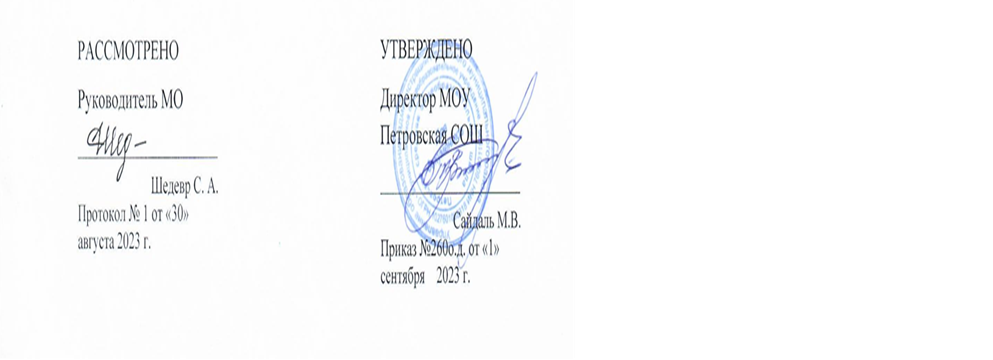 РАБОЧАЯ ПРОГРАММА(ID 266014)учебного предмета «География»для обучающихся 5-9 классов ​р.п. Петровское‌ 2023-2024 учебный год.‌​ПОЯСНИТЕЛЬНАЯ ЗАПИСКАРабочая программа по географии на уровне основного общего образования составлена на основе Требований к результатам освоения образовательной программы основного общего образования, представленных в Федеральном государственном образовательном стандарте основного общего образования и Федеральной рабочей программе по учебному предмету «География», а также на основе характеристики планируемых результатов духовно-нравственного развития, воспитания и социализации обучающихся, представленной в федеральной рабочей программе воспитания.Программа по географии отражает основные требования Федерального государственного образовательного стандарта основного общего образования к личностным, метапредметным и предметным результатам освоения образовательных программ и составлена с учётом Концепции географического образования, принятой на Всероссийском съезде учителей географии и утверждённой Решением Коллегии Министерства просвещения и науки Российской Федерации от 24.12.2018 года.Рабочая программа даёт представление о целях обучения, воспитания и развития обучающихся средствами учебного предмета «География»; определяет возможности предмета для реализации требований к результатам освоения программ основного общего образования, требований к результатам обучения географии, а также основных видов деятельности обучающихся. Нормативно-правовые документы, регламентирующие преподавание предметаФедеральный закон от 29.12.2012 № 273-ФЗ «Об образовании в Российской Федерации».Федеральный государственный образовательный стандарт основного общего образования (ФГОС ООО).Федеральный государственный образовательный стандарт среднего общего образования (ФГОС СОО).Федеральная образовательная программа основного общего образования (ФОП ООО)Федеральная образовательная программа среднего общего образования (ФОП СОО)Введение федеральных основных общеобразовательных программ является обязательным с 1 сентября 2023 года для обучающихся 1-11 классов всех образовательных организаций.На уровне ООО общеобразовательные организации реализуют две ООП, а именно, в 5-7 классах ООП ООО в соответствии с обновлённым ФГОС ООО и ФОП ООО (Приказ Министерства просвещения РФ от 31 мая 2021 г. №287 «Об утверждении федерального государственного образовательного стандарта основного общего образования»), в 8-9 классах ООП ООО в соответствии с ФГОС ООО и ФОП ООО (Приказ Министерства образования и науки РФ от 17 декабря 2010 г. №1897 «Об утверждении федерального государственного образовательного стандарта основного общего образования»).На уровне среднего общего образования в 10 классах реализуется ООП СОО в соответствии с ФГОС СОО и ФОП СОО (Приказ Министерства просвещения РФ от 12 августа 2022 г. №732 «О внесении изменений в федеральный государственный образовательный стандарт среднего общего образования, утвержденный приказом Министерства образования и науки Российской Федерации от 17 мая 2012 г. № 13».) и в 11 классах ООП СОО в соответствии с ФГОС СОО и ФОП СОО (Приказ Министерства образования и науки РФ от 17 мая 2012 г. №413 «Об утверждении федерального государственного образовательного стандарта среднего (полного) общего образования».).          Приказ Министерства просвещения Российской Федерации от 03 сентября 2019 г. № 465 «Об утверждении перечня средств обучения и воспитания, необходимых для реализации образовательных программ начального общего, основного общего и среднего общего образования, соответствующих современным условиям обучения, необходимого при оснащении общеобразовательных организаций в целях реализации мероприятий по содействию созданию в субъектах Российской Федерации (исходя из прогнозируемой потребности) новых мест в общеобразовательных организациях, критериев его формирования и требований к функциональному оснащению, а также норматива стоимости оснащения одного места обучающегося указанными средствами обучения и воспитания» Также обращаем внимание, что при реализации образовательной деятельности особое внимание учителю следует уделить следующим документам:санитарно-эпидемиологические требования к организации воспитания и обучения (Постановление Главного государственного санитарного врача Российской Федерации от 28.09.2020 № 28 «Об утверждении санитарных правил СП 2.4.3648-20 «Санитарно-эпидемиологические требования к организациям воспитания и обучения, отдыха и оздоровления детей и молодежи» (введены с 1 января 2021 года на срок до 1 января 2027 года, СанПиН 2.2.2/2.4.1340-03 и 2.4.2.2821-10, утратили силу) локальные нормативные акты образовательной организации, в частности Положение о рабочей программе учителя образовательной организации.ОБЩАЯ ХАРАКТЕРИСТИКА УЧЕБНОГО ПРЕДМЕТА «ГЕОГРАФИЯ»География в основной школе — предмет, формирующий у обучающихся систему комплексных социально ориентированных знаний о Земле как планете людей, об основных закономерностях развития природы, о размещении населения и хозяйства, об особенностях и о динамике основных природных, экологических и социально-экономических процессов, о проблемах взаимодействия природы и общества, географических подходах к устойчивому развитию территорий.Содержание курса географии в основной школе является базой для реализации краеведческого подхода в обучении, изучения географических закономерностей, теорий, законов и гипотез в старшей школе, базовым звеном в системе непрерывного географического образования, основой для последующей уровневой дифференциации.ЦЕЛИ ИЗУЧЕНИЯ УЧЕБНОГО ПРЕДМЕТА «ГЕОГРАФИЯ»Изучение географии в общем образовании направлено на достижение следующих целей:1) воспитание чувства патриотизма, любви к своей стране, малой родине, взаимопонимания с другими народами на основе формирования целостного географического образа России, ценностных ориентаций личности; 2) развитие познавательных интересов, интеллектуальных и творческих способностей в процессе наблюдений за состоянием окружающей среды, решения географических задач, проблем повседневной жизни с использованием географических знаний, самостоятельного приобретения новых знаний; 3) воспитание экологической культуры, соответствующей современному уровню геоэкологического мышления на основе освоения знаний о взаимосвязях в ПК, об основных географических особенностях природы, населения и хозяйства России и мира, своей местности, о способах сохранения окружающей среды и рационального использования природных ресурсов;4) формирование способности поиска и применения различных источников географической информации, в том числе ресурсов Интернета, для описания, характеристики, объяснения и оценки разнообразных географических явлений и процессов, жизненных ситуаций;5) формирование комплекса практико-ориентированных географических знаний и умений, необходимых для развития навыков их использования при решении проблем различной сложности в повседневной жизни на основе краеведческого материала, осмысления сущности происходящих в жизни процессов и явлений в современном поликультурном, полиэтничном и многоконфессиональном мире; 6) формирование географических знаний и умений, необходимых для продолжения образования по направлениям подготовки (специальностям), требующим наличия серьёзной базы географических знаний. Связь рабочей программы с программой воспитанияНаправления воспитательной работы при изучении учебного предмета «География 5-9 классы»: 1) В рабочей программе целевые ориентиры результатов воспитания находят отражение в требованиях к личностным результатам освоения обучающимися учебного предмета «География 5-9 классы».2) В соответствии с календарным планом воспитательной работы на уроках географии используются дополнительные тексты, посвященные следующим праздничным/памятным датам, например:11сентября– ДеньБайкала.8 сентября: Международный день распространения грамотности;21сентября – Международныйденьмира.23сентября – Деньосеннегоравноденствия.27сентября – Всемирныйденьтуризма.5октября: Деньучителя;30 ноября – День герба Российской Федерации22декабря – Деньзимнегосолнцестояния.23 февраля – День российской науки;13 марта  – День работников геодезии и картографии21марта – День весеннего равноденствия.22 марта – Всемирный день водных ресурсов.23 марта – Всемирный день метеорологии. В нашей стране отмечается День работников гидрометеорологической службы России.22апреля – МеждународныйденьЗемли.3мая – ДеньСолнца.5 июня – Всемирный день окружающей среды.8июня – Всемирный день океанов.21 июня – День летнего солнцестояния22 августа – день государственного флага Российской Федерации3) Формирование ценностной языковой картины осуществляется на уроках с использованием диалога как метода обучения.4) На уроках применяются игровые технологии, проблемный метод обучения; метод обучения в сотрудничестве. 5)В течение года ученикам предлагаются проекты и учебные исследования по следующим темам: 5 класс Проекты на тему: «Открытие Америки», «Вулкан — чудо природы», «Картография».
6 класс «Особо охраняемые природные объекты Ярославской области»
7 класс «Вулканы на Земле».8 класс «Русская картографическая традиция составления географических чертежей в 16–17 веках», «Природно-хозяйственные зоны», «Религии России».
9 класс: "Нетрадиционные источники энергии", "Агропромышленный комплекс Ярославской области".МЕСТО УЧЕБНОГО ПРЕДМЕТА «ГЕОГРАФИЯ» В УЧЕБНОМ ПЛАНЕВ системе общего образования «География» признана обязательным учебным предметом, который входит в состав предметной области «Общественно-научные предметы».Освоение содержания курса «География» в основной школе происходит с опорой на географические знания и умения, сформированные ранее в курсе «Окружающий мир».Учебным планом на изучение географии отводится 272 часа: по одному часу в неделю в 5 и 6 классах и по 2 часа в 7, 8 и 9 классах.                       Данная рабочая программа по географии в 5- 9 кл  адаптирована для обучающихся с ограниченными возможностями здоровья. 
Обучение проводится при  сохранении  основного содержания программы общеобразовательных школ, но учитываются  индивидуальные особенности учащихся и специфика усвоения ими учебного материала. Этим ребятам обязательно нужна мотивация, определенная заинтересованность.  Поэтому, на уроках  с обучающимися  использую нетрадиционные методы и формы работы, соответствующие возрасту. Использую  пособия - дидактические игры, наглядные учебные пособия, дополнительную  литературу, индивидуальные карточки-помощники с алгоритмом выполнения заданий (составление устных рассказов по плану, данному учителем, по опорным словам, по картинке). Для обучающихся разрабатываю индивидуальные проверочные и контрольные работы, которые соответствуют требованиям к знаниям.
Нормативные документы для РП для детей с ОВЗПриказом Министерства просвещения Российской Федерации от 31 мая 2021 г. № 287 «Об утверждении федерального государственного образовательного стандарта основного общего образования»;Приказ  Министерства просвещения Российской Федерации от 24 ноября 2022 г. № 1025 «Об утверждении федеральной адаптированной образовательной программы основного общего образования для обучающихся с ограниченными возможностями здоровья»;Приказ  Министерства просвещения Российской Федерации от 11 февраля 2022 г. № 69 «О внесении в Порядок организации и осуществления образовательной деятельности по основным общеобразовательным программам - образовательным программам начального общего, основного общего и среднего общего образования, утвержденный приказом Министерства Просвещения Российской Федерации от 22.03.2022 г. № 155»; Постановления  Главного государственного санитарного врача Российской Федерации от 28 сентября 2020 г. № 28 «Об утверждении санитарных правил СП 2.4.3648-20 «Санитарно-эпидемиологические требования к организациям воспитания и обучения, отдыха и оздоровления детей и молодёжи»АОП ООО МОУ Петровской СОШ  (утв. приказом   утв. приказом  от  31.08.2023 года   №255 о.д.):АОП ООО, ЗПР СОДЕРЖАНИЕ УЧЕБНОГО ПРЕДМЕТА5 КЛАССРаздел 1. Географическое изучение ЗемлиВведение. География — наука о планете ЗемляЧто изучает география? Географические объекты, процессы и явления. Как география изучает объекты, процессы и явления. Географические методы изучения объектов и явлений. Древо географических наук.Практическая работа1. Организация фенологических наблюдений в природе: планирование, участие в групповой работе, форма систематизации данных.Тема 1. История географических открытий Представления о мире в древности (Древний Китай, Древний Египет, Древняя Греция, Древний Рим). Путешествие Пифея. Плавания финикийцев вокруг Африки. Экспедиции Т. Хейердала как модель путешествий в древности. Появление географических карт.География в эпоху Средневековья: путешествия и открытия викингов, древних арабов, русских землепроходцев. Путешествия М. Поло и А. Никитина.Эпоха Великих географических открытий. Три пути в Индию. Открытие Нового света — экспедиция Х. Колумба. Первое кругосветное плавание — экспедиция Ф. Магеллана. Значение Великих географических открытий. Карта мира после эпохи Великих географических открытий.Географические открытия XVII—XIX вв. Поиски Южной Земли — открытие Австралии. Русские путешественники и мореплаватели на северо-востоке Азии. Первая русская кругосветная экспедиция (Русская экспедиция Ф. Ф. Беллинсгаузена, М. П. Лазарева — открытие Антарктиды).Географические исследования в ХХ в. Исследование полярных областей Земли. Изучение Мирового океана. Географические открытия Новейшего времени.Практические работы1. Обозначение на контурной карте географических объектов, открытых в разные периоды.2. Сравнение карт Эратосфена, Птолемея и современных карт по предложенным учителем вопросам.Раздел 2. Изображения земной поверхностиТема 1. Планы местностиВиды изображения земной поверхности. Планы местности. Условные знаки. Масштаб. Виды масштаба. Способы определения расстояний на местности. Глазомерная, полярная и маршрутная съёмка местности. Изображение на планах местности неровностей земной поверхности. Абсолютная и относительная высоты. Профессия топограф. Ориентирование по плану местности: стороны горизонта. Разнообразие планов (план города, туристические планы, военные, исторические и транспортные планы, планы местности в мобильных приложениях) и области их применения.Практические работы1. Определение направлений и расстояний по плану мест­ности.2. Составление описания маршрута по плану местности.Тема 2. Географические картыРазличия глобуса и географических карт. Способы перехода от сферической поверхности глобуса к плоскости географической карты. Градусная сеть на глобусе и картах. Параллели и меридианы. Экватор и нулевой меридиан. Географические координаты. Географическая широта и географическая долгота, их определение на глобусе и картах. Определение расстояний по глобусу.Искажения на карте. Линии градусной сети на картах. Определение расстояний с помощью масштаба и градусной сети. Разнообразие географических карт и их классификации. Способы изображения на мелкомасштабных географических картах. Изображение на физических картах высот и глубин. Географический атлас. Использование карт в жизни и хозяйственной деятельности людей. Сходство и различие плана местности и географической карты. Профессия картограф. Система космической навигации. Геоинформационные системы.Практические работы1. Определение направлений и расстояний по карте полушарий.2. Определение географических координат объектов и определение объектов по их географическим координатам.Раздел 3. Земля — планета Солнечной системыЗемля в Солнечной системе. Гипотезы возникновения Земли. Форма, размеры Земли, их географические следствия.Движения Земли. Земная ось и географические полюсы. Географические следствия движения Земли вокруг Солнца. Смена времён года на Земле. Дни весеннего и осеннего равноденствия, летнего и зимнего солнцестояния. Неравномерное распределение солнечного света и тепла на поверхности Земли. Пояса освещённости. Тропики и полярные круги. Вращение Земли вокруг своей оси. Смена дня и ночи на Земле.Влияние Космоса на Землю и жизнь людей.Практическая работа1. Выявление закономерностей изменения продолжительности дня и высоты Солнца над горизонтом в зависимости от географической широты и времени года на территории России.Раздел 4. Оболочки ЗемлиТема 1. Литосфера — каменная оболочка Земли Литосфера — твёрдая оболочка Земли. Методы изучения земных глубин. Внутреннее строение Земли: ядро, мантия, земная кора. Строение земной коры: материковая и океаническая кора. Вещества земной коры: минералы и горные породы. Образование горных пород. Магматические, осадочные и метаморфические горные породы.Проявления внутренних и внешних процессов образования рельефа. Движение литосферных плит. Образование вулканов и причины землетрясений. Шкалы измерения силы и интенсивности землетрясений. Изучение вулканов и землетрясений. Профессии сейсмолог и вулканолог. Разрушение и изменение горных пород и минералов под действием внешних и внутренних процессов. Виды выветривания. Формирование рельефа земной поверхности как результат действия внутренних и внешних сил.Рельеф земной поверхности и методы его изучения. Планетарные формы рельефа — материки и впадины океанов. Формы рельефа суши: горы и равнины. Различие гор по высоте, высочайшие горные системы мира. Разнообразие равнин по высоте. Формы равнинного рельефа, крупнейшие по площади равнины мира.Человек и литосфера. Условия жизни человека в горах и на равнинах. Деятельность человека, преобразующая земную поверхность, и связанные с ней экологические проблемы.Рельеф дна Мирового океана. Части подводных окраин материков. Срединно-океанические хребты. Острова, их типы по происхождению. Ложе Океана, его рельеф.Практическая работа1. Описание горной системы или равнины по физической карте.Заключение Практикум «Сезонные изменения в природе своей местности»Сезонные изменения продолжительности светового дня и высоты Солнца над горизонтом, температуры воздуха, поверхностных вод, растительного и животного мира.Практическая работа1. Анализ результатов фенологических наблюдений и наблюдений за погодой.6 КЛАССРаздел 1. Оболочки Земли Тема 1. Гидросфера — водная оболочка ЗемлиГидросфера и методы её изучения. Части гидросферы. Мировой круговорот воды. Значение гидросферы.Исследования вод Мирового океана. Профессия океанолог. Солёность и температура океанических вод. Океанические течения. Тёплые и холодные течения. Способы изображения на географических картах океанических течений, солёности и температуры вод Мирового океана на картах. Мировой океан и его части. Движения вод Мирового океана: волны; течения, приливы и отливы. Стихийные явления в Мировом океане. Способы изучения и наблюдения за загрязнением вод Мирового океана.Воды суши. Способы изображения внутренних вод на картах.Реки: горные и равнинные. Речная система, бассейн, водораздел. Пороги и водопады. Питание и режим реки.Озёра. Происхождение озёрных котловин. Питание озёр. Озёра сточные и бессточные. Профессия гидролог. Природные ледники: горные и покровные. Профессия гляциолог.Подземные воды (грунтовые, межпластовые, артезианские), их происхождение, условия залегания и использования. Условия образования межпластовых вод. Минеральные источники.Многолетняя мерзлота. Болота, их образование.Стихийные явления в гидросфере, методы наблюдения и защиты.Человек и гидросфера. Использование человеком энергии воды.Использование космических методов в исследовании влияния человека на гидросферу.Практические работы1. Сравнение двух рек (России и мира) по заданным признакам.2. Характеристика одного из крупнейших озёр России по плану в форме презентации.3. Составление перечня поверхностных водных объектов своего края и их систематизация в форме таблицы.Тема 2. Атмосфера — воздушная оболочка ЗемлиВоздушная оболочка Земли: газовый состав, строение и значение атмосферы.Температура воздуха. Суточный ход температуры воздуха и его графическое отображение. Особенности суточного хода температуры воздуха в зависимости от высоты Солнца над горизонтом. Среднесуточная, среднемесячная, среднегодовая температура. Зависимость нагревания земной поверхности от угла падения солнечных лучей. Годовой ход температуры воздуха.Атмосферное давление. Ветер и причины его возникновения. Роза ветров. Бризы. Муссоны. Вода в атмосфере. Влажность воздуха. Образование облаков. Облака и их виды. Туман. Образование и выпадение атмосферных осадков. Виды атмосферных осадков.Погода и её показатели. Причины изменения погоды.Климат и климатообразующие факторы. Зависимость климата от географической широты и высоты местности над уровнем моря.Человек и атмосфера. Взаимовлияние человека и атмосферы. Адаптация человека к климатическим условиям. Профессия метеоролог. Основные метеорологические данные и способы отображения состояния погоды на метеорологической карте. Стихийные явления в атмосфере. Современные изменения климата. Способы изучения и наблюдения за глобальным климатом. Профессия климатолог. Дистанционные методы в исследовании влияния человека на воздушную оболочку Земли.Практические работы1. Представление результатов наблюдения за погодой своей местности.2. Анализ графиков суточного хода температуры воздуха и относительной влажности с целью установления зависимости между данными элементами погоды.Тема 3. Биосфера — оболочка жизни Биосфера — оболочка жизни. Границы биосферы. Профессии биогеограф и геоэколог. Растительный и животный мир Земли. Разнообразие животного и растительного мира. Приспособление живых организмов к среде обитания в разных природных зонах. Жизнь в Океане. Изменение животного и растительного мира Океана с глубиной и географической широтой.Человек как часть биосферы. Распространение людей на Земле.Исследования и экологические проблемы.Практические работы1. Характеристика растительности участка местности своего края.Заключение Природно-территориальные комплексыВзаимосвязь оболочек Земли. Понятие о природном комплексе. Природно-территориальный комплекс. Глобальные, региональные и локальные природные комплексы. Природные комплексы своей местности. Круговороты веществ на Земле. Почва, её строение и состав. Образование почвы и плодородие почв. Охрана почв.Природная среда. Охрана природы. Природные особо охраняемые территории. Всемирное наследие ЮНЕСКО.Практическая работа (выполняется на местности)1. Характеристика локального природного комплекса по плану.7 КЛАССРаздел 1. Главные закономерности природы Земли Тема 1. Географическая оболочка Географическая оболочка: особенности строения и свойства. Целостность, зональность, ритмичность — и их географические следствия. Географическая зональность (природные зоны) и высотная поясность. Современные исследования по сохранению важнейших биотопов Земли.Практическая работа1. Выявление проявления широтной зональности по картам природных зон.Тема 2. Литосфера и рельеф Земли История Земли как планеты. Литосферные плиты и их движение. Материки, океаны и части света. Сейсмические пояса Земли. Формирование современного рельефа Земли. Внешние и внутренние процессы рельефообразования. Полезные ископаемые.Практические работы1. Анализ физической карты и карты строения земной коры с целью выявления закономерностей распространения крупных форм рельефа.2. Объяснение вулканических или сейсмических событий, о которых говорится в тексте.Тема 3. Атмосфера и климаты Земли Закономерности распределения температуры воздуха. Закономерности распределения атмосферных осадков. Пояса атмосферного давления на Земле. Воздушные массы, их типы. Преобладающие ветры — тропические (экваториальные) муссоны, пассаты тропических широт, западные ветры. Разнообразие климата на Земле. Климатообразующие факторы: географическое положение, океанические течения, особенности циркуляции атмосферы (типы воздушных масс и преобладающие ветры), характер подстилающей поверхности и рельефа территории. Характеристика основных и переходных климатических поясов Земли. Влияние климатических условий на жизнь людей. Влияние современной хозяйственной деятельности людей на климат Земли. Глобальные изменения климата и различные точки зрения на их причины. Карты климатических поясов, климатические карты, карты атмосферных осадков по сезонам года. Климатограмма как графическая форма отражения климатических особенностей территории.Практические работы1. Описание климата территории по климатической карте и климатограмме.Тема 4. Мировой океан — основная часть гидросферы Мировой океан и его части. Тихий, Атлантический, Индийский и Северный Ледовитый океаны. Южный океан и проблема выделения его как самостоятельной части Мирового океана. Тёплые и холодные океанические течения. Система океанических течений. Влияние тёплых и холодных океанических течений на климат. Солёность поверхностных вод Мирового океана, её измерение. Карта солёности поверхностных вод Мирового океана. Географические закономерности изменения солёности — зависимость от соотношения количества атмосферных осадков и испарения, опресняющего влияния речных вод и вод ледников. Образование льдов в Мировом океане. Изменения ледовитости и уровня Мирового океана, их причины и следствия. Жизнь в Океане, закономерности её пространственного распространения. Основные районы рыболовства. Экологические проблемы Мирового океана.Практические работы1. Выявление закономерностей изменения солёности поверхностных вод Мирового океана и распространения тёплых и холодных течений у западных и восточных побережий материков.2. Сравнение двух океанов по плану с использованием нескольких источников географической информации.Раздел 2. Человечество на ЗемлеТема 1. Численность населения Заселение Земли человеком. Современная численность населения мира. Изменение численности населения во времени. Методы определения численности населения, переписи населения. Факторы, влияющие на рост численности населения. Размещение и плотность населения.Практические работы1. Определение, сравнение темпов изменения численности населения отдельных регионов мира по статистическим материалам.2. Определение и сравнение различий в численности, плотности населения отдельных стран по разным источникам.Тема 2. Страны и народы мираНароды и религии мира. Этнический состав населения мира. Языковая классификация народов мира. Мировые и национальные религии. География мировых религий. Хозяйственная деятельность людей, основные её виды: сельское хозяйство, промышленность, сфера услуг. Их влияние на природные комп­лексы. Комплексные карты. Города и сельские поселения. Культурно-исторические регионы мира. Многообразие стран, их основные типы. Профессия менеджер в сфере туризма, экскурсовод.Практическая работа1. Сравнение занятий населения двух стран по комплексным картам.Раздел 3. Материки и страны Тема 1. Южные материки Африка. Австралия и Океания. Южная Америка. Антарктида. История открытия. Географическое положение. Основные черты рельефа, климата и внутренних вод и определяющие их факторы. Зональные и азональные природные комплексы. Население. Политическая карта. Крупнейшие по территории и численности населения страны. Изменение природы под влиянием хозяйственной деятельности человека. Антарктида — уникальный материк на Земле. Освоение человеком Антарктиды. Цели международных исследований материка в XX—XXI вв. Современные исследования в Антарктиде. Роль России в открытиях и исследованиях ледового континента.Практические работы1. Сравнение географического положения двух (любых) южных материков.2. Объяснение годового хода температур и режима выпадения атмосферных осадков в экваториальном климатическом поясе3. Сравнение особенностей климата Африки, Южной Америки и Австралии по плану.4. Описание Австралии или одной из стран Африки или Южной Америки по географическим картам.5. Объяснение особенностей размещения населения Австралии или одной из стран Африки или Южной Америки.Тема 2. Северные материкиСеверная Америка. Евразия. История открытия и освоения. Географическое положение. Основные черты рельефа, климата и внутренних вод и определяющие их факторы. Зональные и азональные природные комплексы. Население. Политическая карта. Крупнейшие по территории и численности населения страны. Изменение природы под влиянием хозяйственной деятельности человека.Практические работы1. Объяснение распространения зон современного вулканизма и землетрясений на территории Северной Америки и Евразии.2. Объяснение климатических различий территорий, находящихся на одной географической широте, на примере умеренного климатического пляса.3. Представление в виде таблицы информации о компонентах природы одной из природных зон на основе анализа нескольких источников информации.4. Описание одной из стран Северной Америки или Евразии в форме презентации (с целью привлечения туристов, создания положительного образа страны и т. д.).Тема 3. Взаимодействие природы и общества Влияние закономерностей географической оболочки на жизнь и деятельность людей. Особенности взаимодействия человека и природы на разных материках. Необходимость международного сотрудничества в использовании природы и её охране. Развитие природоохранной деятельности на современном этапе (Международный союз охраны природы, Международная гидрографическая организация, ЮНЕСКО и др.).Глобальные проблемы человечества: экологическая, сырьевая, энергетическая, преодоления отсталости стран, продовольственная — и международные усилия по их преодолению. Программа ООН и цели устойчивого развития. Всемирное наследие ЮНЕСКО: природные и культурные объекты.Практическая работа1. Характеристика изменений компонентов природы на территории одной из стран мира в результате деятельности человека.8 КЛАССРаздел 1. Географическое пространство РоссииТема 1. История формирования и освоения территории России История освоения и заселения территории современной России в XI—XVI вв. Расширение территории России в XVI—XIX вв. Русские первопроходцы. Изменения внешних границ России в ХХ в. Воссоединение Крыма с Россией.Практическая работа1. Представление в виде таблицы сведений об изменении границ России на разных исторических этапах на основе анализа географических карт.Тема 2. Географическое положение и границы России Государственная территория России. Территориальные воды. Государственная граница России. Морские и сухопутные границы, воздушное пространство, континентальный шельф и исключительная экономическая зона Российской Федерации. Географическое положение России. Виды географического положения. Страны — соседи России. Ближнее и дальнее зарубежье. Моря, омывающие территорию России.Тема 3. Время на территории России Россия на карте часовых поясов мира. Карта часовых зон России. Местное, поясное и зональное время: роль в хозяйстве и жизни людей.Практическая работа1. Определение различия во времени для разных городов России по карте часовых зон.Тема 4. Административно-территориальное устройство России. Районирование территории Федеративное устройство России. Субъекты Российской Федерации, их равноправие и разнообразие. Основные виды субъектов Российской Федерации. Федеральные округа. Районирование как метод географических исследований и территориального управления. Виды районирования территории. Макрорегионы России: Западный (Европейская часть) и Восточный (Азиатская часть); их границы и состав. Крупные географические районы России: Европейский Север России и Северо-Запад России, Центральная Россия, Поволжье, Юг Европейской части России, Урал, Сибирь и Дальний Восток.Практическая работа1. Обозначение на контурной карте и сравнение границ федеральных округов и макрорегионов с целью выявления состава и особенностей географического положения.Раздел 2. Природа РоссииТема 1. Природные условия и ресурсы России Природные условия и природные ресурсы. Классификации природных ресурсов. Природно-ресурсный капитал и экологический потенциал России. Принципы рационального природопользования и методы их реализации. Минеральные ресурсы страны и проблемы их рационального использования. Основные ресурсные базы. Природные ресурсы суши и морей, омывающих Россию.Практическая работа1. Характеристика природно-ресурсного капитала своего края по картам и статистическим материалам.Тема 2. Геологическое строение, рельеф и полезные ископаемые Основные этапы формирования земной коры на территории России. Основные тектонические структуры на территории России. Платформы и плиты. Пояса горообразования. Геохронологическая таблица. Основные формы рельефа и особенности их распространения на территории России. Зависимость между тектоническим строением, рельефом и размещением основных групп полезных ископаемых по территории страны.Влияние внутренних и внешних процессов на формирование рельефа. Современные процессы, формирующие рельеф. Области современного горообразования, землетрясений и вулканизма. Древнее и современное оледенения. Опасные геологические природные явления и их распространение по территории России. Изменение рельефа под влиянием деятельности человека. Антропогенные формы рельефа. Особенности рельефа своего края.Практические работы1. Объяснение распространения по территории России опасных геологических явлений.2. Объяснение особенностей рельефа своего края.Тема 3. Климат и климатические ресурсы Факторы, определяющие климат России. Влияние географического положения на климат России. Солнечная радиация и её виды. Влияние на климат России подстилающей поверхности и рельефа. Основные типы воздушных масс и их циркуляция на территории России. Распределение температуры воздуха, атмосферных осадков по территории России. Коэффициент увлажнения.Климатические пояса и типы климатов России, их характеристики. Атмосферные фронты, циклоны и антициклоны. Тропические циклоны и регионы России, подверженные их влиянию. Карты погоды. Изменение климата под влиянием естественных и антропогенных факторов. Влияние климата на жизнь и хозяйственную деятельность населения. Наблюдаемые климатические изменения на территории России и их возможные следствия. Способы адаптации человека к разнообразным климатическим условиям на территории страны. Агроклиматические ресурсы. Опасные и неблагоприятные метеорологи­ческие явления. Наблюдаемые климатические изменения на территории России и их возможные следствия. Особенности кли­мата своего края.Практические работы1. Описание и прогнозирование погоды территории по карте погоды.2. Определение и объяснение по картам закономерностей распределения солнечной радиации, средних температур января и июля, годового количества атмосферных осадков, испаряемости по территории страны.3. Оценка влияния основных климатических показателей своего края на жизнь и хозяйственную деятельность населения.Тема 4. Моря России. Внутренние воды и водные ресурсы Моря как аквальные ПК. Реки России. Распределение рек по бассейнам океанов. Главные речные системы России. Опасные гидрологические природные явления и их распространение по территории России. Роль рек в жизни населения и развитии хозяйства России.Крупнейшие озёра, их происхождение. Болота. Подземные воды. Ледники. Многолетняя мерзлота. Неравномерность распределения водных ресурсов. Рост их потребления и загрязнения. Пути сохранения качества водных ресурсов. Оценка обеспеченности водными ресурсами крупных регионов России. Внутренние воды и водные ресурсы своего региона и своей местности.Практические работы1. Сравнение особенностей режима и характера течения двух рек России.2. Объяснение распространения опасных гидрологических природных явлений на территории страны.Тема 5. Природно-хозяйственные зоны Почва — особый компонент природы. Факторы образования почв. Основные зональные типы почв, их свойства, различия в плодородии. Почвенные ресурсы России. Изменение почв различных природных зон в ходе их хозяйственного использования. Меры по сохранению плодородия почв: мелиорация земель, борьба с эрозией почв и их загрязнением.Богатство растительного и животного мира России: видовое разнообразие, факторы, его определяющие. Особенности растительного и животного мира различных природно-хозяйственных зон России.Природно-хозяйственные зоны России: взаимосвязь и взаимообусловленность их компонентов.Высотная поясность в горах на территории России.Природные ресурсы природно-хозяйственных зон и их использование, экологические проблемы. Прогнозируемые последствия изменений климата для разных природно-хозяйственных зон на территории России.Особо охраняемые природные территории России и своего края. Объекты Всемирного природного наследия ЮНЕСКО; растения и животные, занесённые в Красную книгу России.Практические работы1. Объяснение различий структуры высотной поясности в горных системах.2. Анализ различных точек зрения о влиянии глобальных климатических изменений на природу, на жизнь и хозяйственную деятельность населения на основе анализа нескольких источников информации.Раздел 3. Население РоссииТема 1. Численность населения РоссииДинамика численности населения России в XX—XXI вв. и факторы, определяющие её. Переписи населения России. Естественное движение населения. Рождаемость, смертность, естественный прирост населения России и их географические различия в пределах разных регионов России. Геодемографическое положение России. Основные меры современной демографической политики государства. Общий прирост населения. Миграции (механическое движение населения). Внешние и внутренние миграции. Эмиграция и иммиграция. Миграционный прирост населения. Причины миграций и основные направления миграционных потоков. Причины миграций и основные направления миграционных потоков России в разные исторические периоды. Государственная миграционная политика Российской Федерации. Различные варианты прогнозов изменения численности населения России.Практическая работа1. Определение по статистическим данным общего, естественного (или) миграционного прироста населения отдельных субъектов (федеральных округов) Российской Федерации или своего региона.Тема 2. Территориальные особенности размещения населения РоссииГеографические особенности размещения населения: их обусловленность природными, историческими и социально-экономическими факторами. Основная полоса расселения. Плотность населения как показатель освоенности территории. Различия в плотности населения в географических районах и субъектах Российской Федерации. Городское и сельское население. Виды городских и сельских населённых пунктов. Урбанизация в России. Крупнейшие города и городские агломерации. Классификация городов по численности населения. Роль городов в жизни страны. Функции городов России. Монофункциональные города. Сельская местность и современные тенденции сельского расселения.Тема 3. Народы и религии России Россия — многонациональное государство. Многонациональность как специфический фактор формирования и развития России. Языковая классификация народов России. Крупнейшие народы России и их расселение. Титульные этносы. География религий. Объекты Всемирного культурного наследия ЮНЕСКО на территории России.Практическая работа1. Построение картограммы «Доля титульных этносов в численности населения республик и автономных округов РФ».Тема 4. Половой и возрастной состав населения РоссииПоловой и возрастной состав населения России. Половозрастная структура населения России в географических районах и субъектах Российской Федерации и факторы, её определяющие. Половозрастные пирамиды. Демографическая нагрузка. Средняя прогнозируемая (ожидаемая) продолжительность жиз­ни мужского и женского населения России.Практическая работа1. Объяснение динамики половозрастного состава населения России на основе анализа половозрастных пирамид.Тема 5. Человеческий капитал РоссииПонятие человеческого капитала. Трудовые ресурсы, рабочая сила. Неравномерность распределения трудоспособного населения по территории страны. Географические различия в уровне занятости населения России и факторы, их определяющие. Качество населения и показатели, характеризующие его. ИЧР и его географические различия.Практическая работаКлассификация Федеральных округов по особенностям естественного и механического движения населения.9 КЛАССРаздел 1. Хозяйство РоссииТема 1. Общая характеристика хозяйства России Состав хозяйства: важнейшие межотраслевые комплексы и отрасли. Отраслевая структура, функциональная и территориальная структуры хозяйства страны, факторы их формирования и развития. Группировка отраслей по их связи с природными ресурсами. Факторы производства. Экономико-географическое положение (ЭГП) России как фактор развития её хозяйства. ВВП и ВРП как показатели уровня развития страны и регионов. Экономические карты. Общие особенности географии хозяйства России: территории опережающего развития, основная зона хозяйственного освоения, Арктическая зона и зона Севера. «Стратегия пространственного развития Российской Федерации на период до 2025 года»: цели, задачи, приоритеты и направления пространственного развития страны. Субъекты Российской Федерации, выделяемые в «Стратегии пространственного развития Российской Федерации» как «геостратегические территории».Производственный капитал. Распределение производственного капитала по территории страны. Условия и факторы размещения хозяйства.Тема 2. Топливно-энергетический комплекс (ТЭК) Состав, место и значение в хозяйстве. Нефтяная, газовая и угольная промышленность: география основных современных и перспективных районов добычи и переработки топливных ресурсов, систем трубопроводов. Место России в мировой добыче основных видов топливных ресурсов. Электроэнергетика. Место России в мировом производстве электроэнергии. Основные типы электростанций (атомные, тепловые, гидроэлектростанции, электростанции, использующие возобновляемые источники энергии (ВИЭ), их особенности и доля в производстве электроэнергии. Размещение крупнейших электростанций. Каскады ГЭС. Энергосистемы. Влияние ТЭК на окружающую среду. Основные положения «Энергетической стратегии России на период до 2035 года».Практические работы1. Анализ статистических и текстовых материалов с целью сравнения стоимости электроэнергии для населения России в различных регионах.2. Сравнительная оценка возможностей для развития энергетики ВИЭ в отдельных регионах страны.Тема 3. Металлургический комплексСостав, место и значение в хозяйстве. Место России в мировом производстве чёрных и цветных металлов. Особенности технологии производства чёрных и цветных металлов. Факторы размещения предприятий разных отраслей металлургического комплекса. География металлургии чёрных, лёгких и тяжёлых цветных металлов: основные районы и центры. Металлургические базы России. Влияние металлургии на окружающую среду. Основные положения «Стратегии развития чёрной и цветной металлургии России до 2030 года».Тема 4. Машиностроительный комплексСостав, место и значение в хозяйстве. Место России в мировом производстве машиностроительной продукции. Факторы размещения машиностроительных предприятий. География важнейших отраслей: основные районы и центры. Роль машиностроения в реализации целей политики импортозамещения. Машиностроение и охрана окружающей среды, значение отрасли для создания экологически эффективного оборудования. Перспективы развития машиностроения России. Основные положения документов, определяющих стратегию развития отраслей машиностроительного комплекса.Практическая работа1. Выявление факторов, повлиявших на размещение машиностроительного предприятия (по выбору) на основе анализа различных источников информации.Тема 5. Химико-лесной комплексХимическая промышленностьСостав, место и значение в хозяйстве. Факторы размещения предприятий. Место России в мировом производстве химической продукции. География важнейших подотраслей: основные районы и центры. Химическая промышленность и охрана окружающей среды. Основные положения «Стратегии развития химического и нефтехимического комплекса на период до 2030 года».Лесопромышленный комплексСостав, место и значение в хозяйстве. Место России в мировом производстве продукции лесного комплекса. Лесозаготовительная, деревообрабатывающая и целлюлозно-бумажная промышленность. Факторы размещения предприятий. География важнейших отраслей: основные районы и лесоперерабатывающие комплексы.Лесное хозяйство и окружающая среда. Проблемы и перспективы развития. Основные положения «Стратегии развития лесного комплекса Российской Федерации до 2030 года».Практическая работа1. Анализ документов «Прогноз развития лесного сектора Российской Федерации до 2030 года» (Гл.1, 3 и 11) и «Стратегия развития лесного комплекса Российской Федерации до 2030 года» (Гл. II и III, Приложения № 1 и № 18) с целью определения перспектив и проблем развития комплекса.Тема 6. Агропромышленный комплекс (АПК)Состав, место и значение в экономике страны. Сельское хозяйство. Состав, место и значение в хозяйстве, отличия от других отраслей хозяйства. Земельные, почвенные и агроклиматические ресурсы. Сельскохозяйственные угодья, их площадь и структура. Растениеводство и животноводство: география основных отраслей. Сельское хозяйство и окружающая среда.Пищевая промышленность. Состав, место и значение в хозяйстве. Факторы размещения предприятий. География важнейших отраслей: основные районы и центры. Пищевая промышленность и охрана окружающей среды. Лёгкая промышленность. Состав, место и значение в хозяйстве. Факторы размещения предприятий. География важнейших отраслей: основные районы и центры. Лёгкая промышленность и охрана окружающей среды. «Стратегия развития агропромышленного и рыбохозяйственного комплексов Российской Федерации на период до 2030 года». Особенности АПК своего края.Практическая работа1. Определение влияния природных и социальных факторов на размещение отраслей АПК.Тема 7. Инфраструктурный комплекс Состав: транспорт, информационная инфраструктура; сфера обслуживания, рекреационное хозяйство — место и значение в хозяйстве.Транспорт и связь. Состав, место и значение в хозяйстве. Морской, внутренний водный, железнодорожный, автомобильный, воздушный и трубопроводный транспорт. География отдельных видов транспорта и связи: основные транспортные пути и линии связи, крупнейшие транспортные узлы.Транспорт и охрана окружающей среды.Информационная инфраструктура. Рекреационное хозяйство. Особенности сферы обслуживания своего края.Проблемы и перспективы развития комплекса. «Стратегия развития транспорта России на период до 2030 года, Федеральный проект «Информационная инфраструктура».Практические работы1. Анализ статистических данных с целью определения доли отдельных морских бассейнов в грузоперевозках и объяснение выявленных различий.2. Характеристика туристско-рекреационного потенциала своего края.Тема 8. Обобщение знаний Государственная политика как фактор размещения производства. «Стратегия пространственного развития Российской Федерации до 2025 года»: основные положения. Новые формы территориальной организации хозяйства и их роль в изменении территориальной структуры хозяйства России. Кластеры. Особые экономические зоны (ОЭЗ). Территории опережающего развития (ТОР). Факторы, ограничивающие развитие хозяйства.Развитие хозяйства и состояние окружающей среды. «Стратегия экологической безопасности Российской Федерации до 2025 года» и государственные меры по переходу России к модели устойчивого развития.Практическая работа1. Сравнительная оценка вклада отдельных отраслей хозяйства в загрязнение окружающей среды на основе анализа статистических материалов.Раздел 2. Регионы РоссииТема 1. Западный макрорегион (Европейская часть) РоссииГеографические особенности географических районов: Европейский Север России, Северо-Запад России, Центральная Россия, Поволжье, Юг Европейской части России, Урал. Географическое положение. Особенности природно-ресурсного потенциала, население и хозяйство. Социально-экономические и экологические проблемы и перспективы развития. Классификация субъектов Российской Федерации Западного макрорегиона по уровню социально-экономического развития; их внутренние различия.Практические работы1. Сравнение ЭГП двух географических районов страны по разным источникам информации.2. Классификация субъектов Российской Федерации одного из географических районов России по уровню социально-экономического развития на основе статистических данных.Тема 2. Азиатская (Восточная) часть РоссииГеографические особенности географических районов: Сибирь и Дальний Восток. Географическое положение. Особенности природно-ресурсного потенциала, население и хозяйство. Социально-экономические и экологические проблемы и перспективы развития. Классификация субъектов Российской Федерации Восточного макрорегиона по уровню социально-экономического развития; их внутренние различия.Практическая работа1. Сравнение человеческого капитала двух географических районов (субъектов Российской Федерации) по заданным критериям.Тема 3. Обобщение знаний Федеральные и региональные целевые программы. Государственная программа Российской Федерации «Социально-экономическое развитие Арктической зоны Российской Федерации».Раздел 6. Россия в современном миреРоссия в системе международного географического разделения труда. Россия в составе международных экономических и политических организаций. Взаимосвязи России с другими странами мира. Россия и страны СНГ. ЕврАзЭС.Значение для мировой цивилизации географического пространства России как комплекса природных, культурных и экономических ценностей. Объекты Всемирного природного и культурного наследия России.ПЛАНИРУЕМЫЕ ОБРАЗОВАТЕЛЬНЫЕ РЕЗУЛЬТАТЫЛИЧНОСТНЫЕ РЕЗУЛЬТАТЫЛичностные результаты освоения программы основного общего образования по географии должны отражать готовность обучающихся руководствоваться системой позитивных ценностных ориентаций и расширения опыта деятельности на её основе и в процессе реализации основных направлений воспитательной деятельности, в том числе в части:Патриотического воспитания: осознание российской гражданской идентичности в поликультурном и многоконфессиональном обществе; проявление интереса к познанию природы, населения, хозяйства России, регионов и своего края, народов России; ценностное отношение к достижениям своей Родины — цивилизационному вкладу России; ценностное отношение к историческому и природному наследию и объектам природного и культурного наследия человечества, традициям разных народов, проживающих в родной стране; уважение к символам России, своего края.Гражданского воспитания: осознание российской гражданской идентичности (патриотизма, уважения к Отечеству, к прошлому и настоящему многонационального народа России, чувства ответственности и долга перед Родиной); готовность к выполнению обязанностей гражданина и реализации его прав, уважение прав, свобод и законных интересов других людей; активное участие в жизни семьи, образовательной организации, местного сообщества, родного края, страны для реализации целей устойчивого развития; представление о социальных нормах и правилах межличностных отношений в поликультурном и многоконфессиональном обществе; готовность к разно-образной совместной деятельности, стремление к взаимопониманию и взаимопомощи, готовность к участию в гуманитарной деятельности («экологический патруль», волонтёрство).Духовно-нравственного воспитания: ориентация на моральные ценности и нормы в ситуациях нравственного выбора; готовность оценивать своё поведение и поступки, а также поведение и поступки других людей с позиции нравственных и правовых норм с учётом осознания последствий для окружающей среды; развивать способности решать моральные проблемы на основе личностного выбора с опорой на нравственные ценности и принятые в российском обществе правила и нормы поведения с учётом осознания последствий для окружающей среды.Эстетического воспитания: восприимчивость к разным традициям своего и других народов, понимание роли этнических культурных традиций; ценностного отношения к природе и культуре своей страны, своей малой родины; природе и культуре других регионов и стран мира, объектам Всемирного культурного наследия человечества.Ценности научного познания: ориентация в деятельности на современную систему научных представлений географических наук об основных закономерностях развития природы и общества, о взаимосвязях человека с природной и социальной средой; овладение читательской культурой как средством познания мира для применения различных источников географической информации при решении познавательных и практико-ориентированных задач; овладение основными навыками исследовательской деятельности в географических науках, установка на осмысление опыта, наблюдений и стремление совершенствовать пути достижения индивидуального и коллективного благополучия.Физического воспитания, формирования культуры здоровья и эмоционального благополучия: осознание ценности жизни; ответственное отношение к своему здоровью и установка на здоровый образ жизни (здоровое питание, соблюдение гигиенических правил, сбалансированный режим занятий и отдыха, регулярная физическая активность); соблюдение правил безопасности в природе; навыков безопасного поведения в интернет-среде; способность адаптироваться к стрессовым ситуациям и меняющимся социальным, информационным и природным условиям, в том числе осмысляя собственный опыт и выстраивая дальнейшие цели; сформированность навыка рефлексии, признание своего права на ошибку и такого же права другого человека; готовность и способность осознанно выполнять и пропагандировать правила здорового, безопасного и экологически целесообразного образа жизни; бережно относиться к природе и окружающей среде.Трудового воспитания: установка на активное участие в решении практических задач (в рамках семьи, школы, города, края) технологической и социальной направленности, способность инициировать, планировать и самостоятельно выполнять такого рода деятельность; интерес к практическому изучению профессий и труда различного рода, в том числе на основе применения географических знаний; осознание важности обучения на протяжении всей жизни для успешной профессиональной деятельности и развитие необходимых умений для этого; осознанный выбор и построение индивидуальной траектории образования и жизненных планов с учётом личных и общественных интересов и потребностей.Экологического воспитания: ориентация на применение географических знаний для решения задач в области окружающей среды, планирования поступков и оценки их возможных последствий для окружающей среды; осознание глобального характера экологических проблем и путей их решения; активное неприятие действий, приносящих вред окружающей среде; осознание своей роли как гражданина и потребителя в условиях взаимосвязи природной, технологической и социальной сред; готовность к участию в практической деятельности экологической направленности.МЕТАПРЕДМЕТНЫЕ РЕЗУЛЬТАТЫИзучение географии в основной школе способствует достижению метапредметных результатов, в том числе:Овладению универсальными познавательными действиями:Базовые логические действияВыявлять и характеризовать существенные признаки географических объектов, процессов и явлений;устанавливать существенный признак классификации географических объектов, процессов и явлений, основания для их сравнения;выявлять закономерности и противоречия в рассматриваемых фактах и данных наблюдений с учётом предложенной географической задачи;выявлять дефициты географической информации, данных, необходимых для решения поставленной задачи;выявлять причинно-следственные связи при изучении географических объектов, процессов и явлений; делать выводы с использованием дедуктивных и индуктивных умозаключений, умозаключений по аналогии, формулировать гипотезы о взаимосвязях географических объектов, процессов и явлений;самостоятельно выбирать способ решения учебной географической задачи (сравнивать несколько вариантов решения, выбирать наиболее подходящий с учётом самостоятельно выделенных критериев).Базовые исследовательские действияИспользовать географические вопросы как исследовательский инструмент познания;формулировать географические вопросы, фиксирующие разрыв между реальным и желательным состоянием ситуации, объекта, и самостоятельно устанавливать искомое и данное;формировать гипотезу об истинности собственных суждений и суждений других, аргументировать свою позицию, мнение по географическим аспектам различных вопросов и проблем;проводить по плану несложное географическое исследование, в том числе на краеведческом материале, по установлению особенностей изучаемых географических объектов, причинно-следственных связей и зависимостей между географическими объектами, процессами и явлениями;оценивать достоверность информации, полученной в ходе гео­графического исследования;самостоятельно формулировать обобщения и выводы по результатам проведённого наблюдения или исследования, оценивать достоверность полученных результатов и выводов;прогнозировать возможное дальнейшее развитие географических объектов, процессов и явлений, событий и их последствия в аналогичных или сходных ситуациях, а также выдвигать предположения об их развитии в изменяющихся условиях окружающей среды.Работа с информациейприменять различные методы, инструменты и запросы при поиске и отборе информации или данных из источников географической информации с учётом предложенной учебной задачи и заданных критериев;выбирать, анализировать и интерпретировать географическую информацию различных видов и форм представления;находить сходные аргументы, подтверждающие или опровергающие одну и ту же идею, в различных источниках географической информации;самостоятельно выбирать оптимальную форму представления географической информации;оценивать надёжность географической информации по критериям, предложенным учителем или сформулированным самостоятельно;систематизировать географическую информацию в разных формах.Овладению универсальными коммуникативными действиями:Общениеформулировать суждения, выражать свою точку зрения по географическим аспектам различных вопросов в устных и письменных текстах;в ходе диалога и/или дискуссии задавать вопросы по существу обсуждаемой темы и высказывать идеи, нацеленные на решение задачи и поддержание благожелательности общения;сопоставлять свои суждения по географическим вопросам с суждениями других участников диалога, обнаруживать различие и сходство позиций;публично представлять результаты выполненного исследования или проекта.Совместная деятельность (сотрудничество)принимать цель совместной деятельности при выполнении учебных географических проектов, коллективно строить действия по её достижению: распределять роли, договариваться, обсуждать процесс и результат совместной работы;планировать организацию совместной работы, при выполнении учебных географических проектов определять свою роль (с учётом предпочтений и возможностей всех участников взаимодействия), участвовать в групповых формах работы, выполнять свою часть работы, достигать качественного результата по своему направлению и координировать свои действия с другими членами команды;сравнивать результаты выполнения учебного географического проекта с исходной задачей и оценивать вклад каждого члена команды в достижение результатов, разделять сферу ответственности.Овладению универсальными учебными регулятивными действиями:Самоорганизациясамостоятельно составлять алгоритм решения географических задач и выбирать способ их решения с учётом имеющихся ресурсов и собственных возможностей, аргументировать предлагаемые варианты решений;составлять план действий (план реализации намеченного алгоритма решения), корректировать предложенный алгоритм с учётом получения новых знаний об изучаемом объекте.Самоконтроль (рефлексия)владеть способами самоконтроля и рефлексии;объяснять причины достижения (недостижения) результатов деятельности, давать оценку приобретённому опыту;вносить коррективы в деятельность на основе новых обстоятельств, изменившихся ситуаций, установленных ошибок, возникших трудностей;оценивать соответствие результата цели и условиямПринятие себя и другихосознанно относиться к другому человеку, его мнению;признавать своё право на ошибку и такое же право другого.ПРЕДМЕТНЫЕ РЕЗУЛЬТАТЫ5 КЛАССПриводить примеры географических объектов, процессов и явлений, изучаемых различными ветвями географической науки;приводить примеры методов исследования, применяемых в географии;выбирать источники географической информации (картографические, текстовые, видео и фотоизображения, интернет-ресурсы), необходимые для изучения истории географических открытий и важнейших географических исследований современности;интегрировать и интерпретировать информацию о путешествиях и географических исследованиях Земли, представленную в одном или нескольких источниках;различать вклад великих путешественников в географическое изучение Земли;описывать и сравнивать маршруты их путешествий;находить в различных источниках информации (включая интернет-ресурсы) факты, позволяющие оценить вклад российских путешественников и исследователей в развитие знаний о Земле;различать вклад великих путешественников в географическое изучение Земли;описывать и сравнивать маршруты их путешествий;находить в различных источниках информации (включая интернет-ресурсы) факты, позволяющие оценить вклад российских путешественников и исследователей в развитие знаний о Земле;определять направления, расстояния по плану местности и по географическим картам, географические координаты по географическим картам;использовать условные обозначения планов местности и географических карт для получения информации, необходимой для решения учебных и (или) практико-ориентированных задач;применять понятия «план местности», «географическая карта», «аэрофотоснимок», «ориентирование на местности», «стороны горизонта», «горизонтали», «масштаб», «условные знаки» для решения учебных и практико-ориентированных задач;различать понятия «план местности» и «географическая карта», параллель» и «меридиан»;приводить примеры влияния Солнца на мир живой и неживой природы;объяснять причины смены дня и ночи и времён года;устанавливать эмпирические зависимости между продолжительностью дня и географической широтой местности, между высотой Солнца над горизонтом и географической широтой местности на основе анализа данных наблюдений; описывать внутреннее строение Земли;различать понятия «земная кора»; «ядро», «мантия»; «минерал» и «горная порода»;различать понятия «материковая» и «океаническая» земная кора;различать изученные минералы и горные породы, материковую и океаническую земную кору;показывать на карте и обозначать на контурной карте материки и океаны, крупные формы рельефа Земли;различать горы и равнины;классифицировать формы рельефа суши по высоте и по внешнему облику;называть причины землетрясений и вулканических извержений;применять понятия «литосфера», «землетрясение», «вулкан», «литосферная плита», «эпицентр землетрясения» и «очаг землетрясения» для решения учебных и (или) практико-ориентированных задач;применять понятия «эпицентр землетрясения» и «очаг землетрясения» для решения познавательных задач;распознавать проявления в окружающем мире внутренних и внешних процессов рельефообразования: вулканизма, землетрясений; физического, химического и биологического видов выветривания;классифицировать острова по происхождению;приводить примеры опасных природных явлений в литосфере и средств их предупреждения;приводить примеры изменений в литосфере в результате деятельности человека на примере своей местности, России и мира;приводить примеры актуальных проблем своей местности, решение которых невозможно без участия представителей географических специальностей, изучающих литосферу;приводить примеры действия внешних процессов рельефообразования и наличия полезных ископаемых в своей местности;представлять результаты фенологических наблюдений и наблюдений за погодой в различной форме (табличной, графической, географического описания).6 КЛАССОписывать по физической карте полушарий, физической карте России, карте океанов, глобусу местоположение изученных географических объектов для решения учебных и (или) практико-ориентированных задач;находить информацию об отдельных компонентах природы Земли, в том числе о природе своей местности, необходимую для решения учебных и (или) практико-ориентированных задач, и извлекать её из различных источников;приводить примеры опасных природных явлений в геосферах и средств их предупреждения;сравнивать инструментарий (способы) получения географической информации на разных этапах географического изучения Земли;различать свойства вод отдельных частей Мирового океана;применять понятия «гидросфера», «круговорот воды», «цунами», «приливы и отливы» для решения учебных и (или) практико-ориентированных задач;классифицировать объекты гидросферы (моря, озёра, реки, подземные воды, болота, ледники) по заданным признакам;различать питание и режим рек;сравнивать реки по заданным признакам;различать понятия «грунтовые, межпластовые и артезианские воды» и применять их для решения учебных и (или) практико-ориентированных задач;устанавливать причинно-следственные связи между питанием, режимом реки и климатом на территории речного бассейна;приводить примеры районов распространения многолетней мерзлоты;называть причины образования цунами, приливов и отливов;описывать состав, строение атмосферы;определять тенденции изменения температуры воздуха, количества атмосферных осадков и атмосферного давления в зависимости от географического положения объектов; амплитуду температуры воздуха с использованием знаний об особенностях отдельных компонентов природы Земли и взаимосвязях между ними для решения учебных и практических задач;объяснять образование атмосферных осадков; направление дневных и ночных бризов, муссонов; годовой ход температуры воздуха и распределение атмосферных осадков для отдельных территорий;различать свойства воздуха; климаты Земли; климатообразующие факторы;устанавливать зависимость между нагреванием земной поверхности и углом падения солнечных лучей; температурой воздуха и его относительной влажностью на основе данных эмпирических наблюдений;сравнивать свойства атмосферы в пунктах, расположенных на разных высотах над уровнем моря; количество солнечного тепла, получаемого земной поверхностью при различных углах падения солнечных лучей;различать виды атмосферных осадков;различать понятия «бризы» и «муссоны»;различать понятия «погода» и «климат»;различать понятия «атмосфера», «тропосфера», «стратосфера», «верхние слои атмосферы»;применять понятия «атмосферное давление», «ветер», «атмосферные осадки», «воздушные массы» для решения учебных и (или) практико-ориентированных задач;выбирать и анализировать географическую информацию о глобальных климатических изменениях из различных источников для решения учебных и (или) практико-ориентированных задач;проводить измерения температуры воздуха, атмосферного давления, скорости и направления ветра с использованием аналоговых и (или) цифровых приборов (термометр, барометр, анемометр, флюгер) и представлять результаты наблюдений в табличной и (или) графической форме;называть границы биосферы;приводить примеры приспособления живых организмов к среде обитания в разных природных зонах;различать растительный и животный мир разных территорий Земли;объяснять взаимосвязи компонентов природы в природно-территориальном комплексе;сравнивать особенности растительного и животного мира в различных природных зонах;применять понятия «почва», «плодородие почв», «природный комплекс», «природно-территориальный комплекс», «круговорот веществ в природе» для решения учебных и (или) практико-ориентированных задач;сравнивать плодородие почв в различных природных зонах;приводить примеры изменений в изученных геосферах в результате деятельности человека на примере территории мира и своей местности, путей решения существующих экологических проблем.7 КЛАССОписывать по географическим картам и глобусу местоположение изученных географических объектов для решения учебных и (или) практико-ориентированных задач;называть: строение и свойства (целостность, зональность, ритмичность) географической оболочки;распознавать проявления изученных географических явлений, представляющие собой отражение таких свойств географической оболочки, как зональность, ритмичность и целостность;определять природные зоны по их существенным признакам на основе интеграции и интерпретации информации об особенностях их природы;различать изученные процессы и явления, происходящие в географической оболочке;приводить примеры изменений в геосферах в результате деятельности человека;описывать закономерности изменения в пространстве рельефа, климата, внутренних вод и органического мира;выявлять взаимосвязи между компонентами природы в пределах отдельных территорий с использованием различных источников географической информации;называть особенности географических процессов на границах литосферных плит с учётом характера взаимодействия и типа земной коры;устанавливать (используя географические карты) взаимосвязи между движением литосферных плит и размещением крупных форм рельефа;классифицировать воздушные массы Земли, типы климата по заданным показателям;объяснять образование тропических муссонов, пассатов тропических широт, западных ветров;применять понятия «воздушные массы», «муссоны», «пассаты», «западные ветры», «климатообразующий фактор» для решения учебных и (или) практико-ориентированных задач;описывать климат территории по климатограмме;объяснять влияние климатообразующих факторов на климатические особенности территории;формулировать оценочные суждения о последствиях изменений компонентов природы в результате деятельности человека с использованием разных источников географической информации;различать океанические течения;сравнивать температуру и солёность поверхностных вод Мирового океана на разных широтах с использованием различных источников географической информации;объяснять закономерности изменения температуры, солёности и органического мира Мирового океана с географической широтой и с глубиной на основе анализа различных источников географической информации;характеризовать этапы освоения и заселения отдельных территорий Земли человеком на основе анализа различных источников географической информации для решения учебных и практико-ориентированных задач;различать и сравнивать численность населения крупных стран мира;сравнивать плотность населения различных территорий;применять понятие «плотность населения» для решения учебных и (или) практико-ориентированных задач;различать городские и сельские поселения;приводить примеры крупнейших городов мира;приводить примеры мировых и национальных религий;проводить языковую классификацию народов;различать основные виды хозяйственной деятельности людей на различных территориях;определять страны по их существенным признакам;сравнивать особенности природы и населения, материальной и духовной культуры, особенности адаптации человека к разным природным условиям регионов и отдельных стран;объяснять особенности природы, населения и хозяйства отдельных территорий;использовать знания о населении материков и стран для решения различных учебных и практико-ориентированных задач;выбирать источники географической информации (картографические, статистические, текстовые, видео- и фотоизображения, компьютерные базы данных), необходимые для изучения особенностей природы, населения и хозяйства отдельных территорий;представлять в различных формах (в виде карты, таблицы, графика, географического описания) географическую информацию, необходимую для решения учебных и практико-ориентированных задач;интегрировать и интерпретировать информацию об особенностях природы, населения и его хозяйственной деятельности на отдельных территориях, представленную в одном или нескольких источниках, для решения различных учебных и практико-ориентированных задач;приводить примеры взаимодействия природы и общества в пределах отдельных территорий;распознавать проявления глобальных проблем человечества (экологическая, сырьевая, энергетическая, преодоления отсталости стран, продовольственная) на локальном и региональном уровнях и приводить примеры международного сотрудничества по их преодолению.8 КЛАССХарактеризовать основные этапы истории формирования и изучения территории России;находить в различных источниках информации факты, позволяющие определить вклад российских учёных и путешественников в освоение страны;характеризовать географическое положение России с использованием информации из различных источников;различать федеральные округа, крупные географические районы и макрорегионы России;приводить примеры субъектов Российской Федерации разных видов и показывать их на географической карте;оценивать влияние географического положения регионов России на особенности природы, жизнь и хозяйственную деятельность населения;использовать знания о государственной территории и исключительной экономической зоне, континентальном шельфе России, о мировом, поясном и зональном времени для решения практико-ориентированных задач;оценивать степень благоприятности природных условий в пределах отдельных регионов страны;проводить классификацию природных ресурсов;распознавать типы природопользования;находить, извлекать и использовать информацию из различных источников географической информации (картографические, статистические, текстовые, видео- и фотоизображения, компьютерные базы данных) для решения различных учебных и практико-ориентированных задач: определять возраст горных пород и основных тектонических структур, слагающих территорию;находить, извлекать и использовать информацию из различных источников географической информации (картографические, статистические, текстовые, видео- и фотоизображения, компьютерные базы данных) для решения различных учебных и практико-ориентированных задач: объяснять закономерности распространения гидрологических, геологических и метеорологических опасных природных явлений на территории страны;сравнивать особенности компонентов природы отдельных территорий страны;объяснять особенности компонентов природы отдельных территорий страны;использовать знания об особенностях компонентов природы России и её отдельных территорий, об особенностях взаимодействия природы и общества в пределах отдельных территорий для решения практико-ориентированных задач в контексте реальной жизни;называть географические процессы и явления, определяющие особенности природы страны, отдельных регионов и своей местности;объяснять распространение по территории страны областей современного горообразования, землетрясений и вулканизма;применять понятия «плита», «щит», «моренный холм», «бараньи лбы», «бархан», «дюна» для решения учебных и (или) практико-ориентированных задач;применять понятия «солнечная радиация», «годовая амплитуда температур воздуха», «воздушные массы» для решения учебных и (или) практико-ориентированных задач;различать понятия «испарение», «испаряемость», «коэффициент увлажнения»; использовать их для решения учебных и (или) практико-ориентированных задач;описывать и прогнозировать погоду территории по карте погоды;использовать понятия «циклон», «антициклон», «атмосферный фронт» для объяснения особенностей погоды отдельных территорий с помощью карт погоды;проводить классификацию типов климата и почв России;распознавать показатели, характеризующие состояние окружающей среды;показывать на карте и (или) обозначать на контурной карте крупные формы рельефа, крайние точки и элементы береговой линии России; крупные реки и озёра, границы климатических поясов и областей, природно-хозяйственных зон в пределах страны; Арктической зоны, южной границы распространения многолетней мерзлоты;приводить примеры мер безопасности, в том числе для экономики семьи, в случае природных стихийных бедствий и техногенных катастроф;приводить примеры рационального и нерационального природопользования;приводить примеры особо охраняемых природных территорий России и своего края, животных и растений, занесённых в Красную книгу России;выбирать источники географической информации (картографические, статистические, текстовые, видео- и фотоизображения, компьютерные базы данных), необходимые для изучения особенностей населения России;приводить примеры адаптации человека к разнообразным природным условиям на территории страны;сравнивать показатели воспроизводства и качества населения России с мировыми показателями и показателями других стран;различать демографические процессы и явления, характеризующие динамику численности населения России, её отдельных регионов и своего края;проводить классификацию населённых пунктов и регионов России по заданным основаниям;использовать знания о естественном и механическом движении населения, половозрастной структуре и размещении населения, трудовых ресурсах, городском и сельском населении, этническом и религиозном составе населения для решения практико-ориентированных задач в контексте реальной жизни;применять понятия «рождаемость», «смертность», «естественный прирост населения», «миграционный прирост населения», «общий прирост населения», «плотность населения», «основная полоса (зона) расселения», «урбанизация», «городская агломерация», «посёлок городского типа», «половозрастная структура населения», «средняя прогнозируемая продолжительность жизни», «трудовые ресурсы», «трудоспособный возраст», «рабочая сила», «безработица», «рынок труда», «качество населения» для решения учебных и (или) практико- ориентированных задач;представлять в различных формах (таблица, график, географическое описание) географическую информацию, необходимую для решения учебных и (или) практико-ориентированных задач.9 КЛАССВыбирать источники географической информации (картографические, статистические, текстовые, видео- и фотоизображения, компьютерные базы данных), необходимые для изучения особенностей хозяйства России;представлять в различных формах (в виде карты, таблицы, графика, географического описания) географическую информацию, необходимую для решения учебных и (или) практико-ориентированных задач;находить, извлекать и использовать информацию, характеризующую отраслевую, функциональную и территориальную структуру хозяйства России, для решения практико-ориентированных задач;выделять географическую информацию, которая является противоречивой или может быть недостоверной; определять информацию, недостающую для решения той или иной задачи;применять понятия «экономико-географическое положение», «состав хозяйства», «отраслевая, функциональная и территориальная структура», «условия и факторы размещения производства», «отрасль хозяйства», «межотраслевой комплекс», «сектор экономики», «территория опережающего развития», «себестоимость и рентабельность производства», «природно-ресурсный потенциал», «инфраструктурный комплекс», «рекреационное хозяйство», «инфраструктура», «сфера обслуживания», «агропромышленный комплекс», «химико-лесной комплекс», «машиностроительный комплекс», «металлургический комплекс», «ВИЭ», «ТЭК», для решения учебных и (или) практико-ориентированных задач;характеризовать основные особенности хозяйства России; влияние географического положения России на особенности отраслевой и территориальной структуры хозяйства; роль России как мировой энергетической державы; проблемы и перспективы развития отраслей хозяйства и регионов России;различать территории опережающего развития (ТОР), Арктическую зону и зону Севера России;классифицировать субъекты Российской Федерации по уровню социально-экономического развития на основе имеющихся знаний и анализа информации из дополнительных источников;находить, извлекать, интегрировать и интерпретировать информацию из различных источников географической информации (картографические, статистические, текстовые, видео- и фотоизображения, компьютерные базы данных) для решения различных учебных и практико-ориентированных задач: сравнивать и оценивать влияние отдельных отраслей хозяйства на окружающую среду; условия отдельных регионов страны для развития энергетики на основе возобновляемых источников энергии (ВИЭ);различать изученные географические объекты, процессы и явления: хозяйство России (состав, отраслевая, функциональная и территориальная структура, факторы и условия размещения производства, современные формы размещения производства);различать валовой внутренний продукт (ВВП), валовой региональный продукт (ВРП) и индекс человеческого развития (ИЧР) как показатели уровня развития страны и её регионов;различать природно-ресурсный, человеческий и производственный капитал;различать виды транспорта и основные показатели их работы: грузооборот и пассажирооборот;показывать на карте крупнейшие центры и районы размещения отраслей промышленности, транспортные магистрали и центры, районы развития отраслей сельского хозяйства;использовать знания о факторах и условиях размещения хозяйства для решения различных учебных и практико-ориентированных задач: объяснять особенности отраслевой и территориальной структуры хозяйства России, регионов, размещения отдельных предприятий; оценивать условия отдельных территорий для размещения предприятий и различных производств;использовать знания об особенностях компонентов природы России и её отдельных территорий; об особенностях взаимодействия природы и общества в пределах отдельных территорий для решения практико-ориентированных задач в контексте реальной жизни: оценивать реализуемые проекты по созданию новых производств с учётом экологической безопасности;критически оценивать финансовые условия жизнедеятельности человека и их природные, социальные, политические, технологические, экологические аспекты, необходимые для принятия собственных решений, с точки зрения домохозяйства, предприятия и национальной экономики;оценивать влияние географического положения отдельных регионов России на особенности природы, жизнь и хозяйственную деятельность населения;объяснять географические различия населения и хозяйства территорий крупных регионов страны;сравнивать географическое положение, географические особенности природно-ресурсного потенциала, населения и хозяйства регионов России;формулировать оценочные суждения о воздействии человеческой деятельности на окружающую среду своей местности, региона, страны в целом, о динамике, уровне и структуре социально-экономического развития России, месте и роли России в мире;приводить примеры объектов Всемирного наследия ЮНЕСКО и описывать их местоположение на географической карте;характеризовать место и роль России в мировом хозяйстве.СВЯЗЬ С РАБОЧЕЙ ПРОГРАММОЙ ВОСПИТАНИЯ ШКОЛЫРабочая программа учебного предмета «География» (предметная область «География 5-9 классы») на уровне основного общего образования составлена на основе Требований к результатам освоения программы основного общего образования Федерального государственного образовательного стандарта основного общего образования (далее – ФГОС ООО), Федеральной образовательной программы начального общего образования (далее – ФОП ООО), Федеральной рабочей программы по учебному предмету «География» (далее – ФРП «География 5-9 классы»), а также ориентирована на целевые приоритеты, сформулированные в федеральной рабочей программе воспитания 1. Связь рабочей программы с программой воспитанияНаправления воспитательной работы при изучении учебного предмета «География 5-9 классы»: 1) В рабочей программе целевые ориентиры результатов воспитания находят отражение в требованиях к личностным результатам освоения обучающимися учебного предмета «География 5-9 классы».2) В соответствии с календарным планом воспитательной работы на уроках географии используются дополнительные тексты, посвященные следующим праздничным/памятным датам, например:11 сентября– День Байкала.8 сентября: Международный день распространения грамотности;21 сентября – Международный день мира.23 сентября – День осеннего равноденствия.27 сентября – Всемирный день туризма.5октября: День учителя;30 ноября – День герба Российской Федерации22 декабря – День зимнего солнцестояния.23 февраля - День российской науки;13 марта  – День работников геодезии и картографии21 марта – День весеннего равноденствия.22 марта – Всемирный день водных ресурсов.23 марта – Всемирный день метеорологии. В нашей стране отмечается День работников гидрометеорологической службы России.22 апреля – Международный день Земли.3 мая – День Солнца.5 июня – Всемирный день окружающей среды.8 июня – Всемирный день океанов.21 июня – День летнего солнцестояния22 августа – день государственного флага Российской Федерации3) Формирование ценностной языковой картины осуществляется на уроках с использованием диалога как метода обучения.4) На уроках применяются игровые технологии, проблемный метод обучения; метод обучения в сотрудничестве. 5) В течение года ученикам предлагаются проекты и учебные исследования по следующим темам: 5 класс Проекты на тему: «Открытие Америки», «Вулкан — чудо природы», «Картография».
6 класс «Особо охраняемые природные объекты Ярославской области»
7 класс «Вулканы на Земле».
8 класс «Русская картографическая традиция составления географических чертежей в 16–17 веках», «Природно-хозяйственные зоны», «Религии России».
9 класс:  "Нетрадиционные источники энергии", "Агропромышленный комплекс Ярославской области".Реализация воспитательного потенциала уроков Географии (урочной деятельности, аудиторных занятий в рамках максимально допустимой учебной нагрузки) предусматривает:- максимальное использование воспитательных возможностей содержания уроков для формирования у обучающихся российских традиционных духовно-нравственных и социокультурных ценностей, российского исторического сознания на основе исторического просвещения; подбор соответствующего содержания уроков, заданий, вспомогательных материалов, проблемных ситуаций для обсуждений;- включение в содержание уроков целевых ориентиров результатов воспитания, их учет в определении воспитательных задач уроков, занятий;- выбор методов, методик, технологий, оказывающих воспитательное воздействие на личность в соответствии с воспитательным идеалом, целью и задачами воспитания, целевыми ориентирами результатов воспитания; реализацию приоритета воспитания в учебной деятельности;- привлечение внимания обучающихся к ценностному аспекту изучаемых на уроках предметов, явлений и событий, инициирование обсуждений, высказываний своего мнения, выработки своего личностного отношения к изучаемым событиям, явлениям, лицам;- применение интерактивных форм учебной работы – интеллектуальных, стимулирующих познавательную мотивацию, игровых методик, дискуссий, дающих возможность приобрести опыт ведения конструктивного диалога; групповой работы, которая учит строить отношения и действовать в команде, способствует развитию критического мышления;- побуждение обучающихся соблюдать нормы поведения, правила общения со сверстниками и педагогическими работниками, соответствующие укладу школы, установление и поддержку доброжелательной атмосферы;- организацию наставничества мотивированных и эрудированных обучающихся над неуспевающими одноклассниками, в том числе с особыми образовательными потребностями, дающего обучающимся социально значимый опыт сотрудничества и взаимной помощи;- инициирование и поддержку исследовательской деятельности обучающихся, планирование и выполнение индивидуальных и групповых проектов воспитательной направленности.Результаты единства учебной и воспитательной деятельности отражены в разделе рабочей программы «Личностные результаты изучения учебного предмета «История» на уровне основного общего образования».Критерии оценки учебной деятельности по географии по ФГОСРезультатом проверки уровня усвоения учебного материала является отметка.При оценке знаний обучающихся предполагается обращать внимание на правильность, осознанность, логичность и доказательность в изложении материала, точность использования географической терминологии, самостоятельность ответа.Устный ответ.
Примечание. По окончании устного ответа обучающегося педагогом даётся краткий анализ ответа, объявляется мотивированная оценка. Возможно привлечение других обучающихся для анализа ответа, самоанализ, предложение оценки.Оценка самостоятельных письменных и контрольных работ.Примечание.1. Учитель имеет право поставить обучающемуся оценку выше той, которая предусмотрена нормами, если обучающимся оригинально выполнена работа.2. Оценки с анализом доводятся до сведения обучающихся, как правило, на последующем уроке, предусматривается работа над ошибками, устранение пробелов.Критерии выставления оценок за проверочные тесты.
Оценка качества выполнения практических и самостоятельных работ по географии.
Оценка умений работать с картой и другими источниками географических знаний.
Общая классификация ошибок.При оценке знаний, умений и навыков обучающихся следует учитывать все ошибки (грубые и негрубые) и недочеты.Грубыми считаются следующие ошибки:1) незнание определения основных понятий, законов, правил, основных положений теории, незнание формул, общепринятых символов обозначений величин, единиц их измерения;2) незнание наименований единиц измерения;3) неумение выделить в ответе главное;4) неумение применять знания для решения задач и объяснения явлений;5) неумение делать выводы и обобщения;6) неумение читать и строить графики и принципиальные схемы;7) неумение подготовить установку или лабораторное оборудование, провести опыт, наблюдения, необходимые расчеты или использовать полученные данные для выводов;
8) неумение пользоваться первоисточниками, учебником и справочниками;
9) нарушение техники безопасности;
10) небрежное отношение к оборудованию, приборам, материалам.К негрубым ошибкам следует отнести:1) неточность формулировок, определений, понятий, законов, теорий, вызванная неполнотой охвата основных признаков определяемого понятия или заменой одного-двух из этих признаков второстепенными;
2) ошибки при снятии показаний с измерительных приборов, не связанные с определением цены деления шкалы (например, зависящие от расположения измерительных приборов, оптические и др.);
3) ошибки, вызванные несоблюдением условий проведения опыта, наблюдения, условий работы прибора, оборудования;
4) ошибки в условных обозначениях на принципиальных схемах, неточность графика (например, изменение угла наклона) и др.;
5) нерациональный метод решения задачи или недостаточно продуманный план устного ответа (нарушение логики, подмена отдельных основных вопросов второстепенными);
6) нерациональные методы работы со справочной и другой литературой;
7) неумение решать задачи, выполнять задания в общем виде.
Недочетами являются:
1) нерациональные приемы вычислений и преобразований, выполнения опытов, наблюдений, заданий;
2) ошибки в вычислениях;
3) небрежное выполнение записей, чертежей, схем, графиков;
4) орфографические и пунктуационные ошибки.Требования к выполнению практических работ в контурных картах.
Практические и самостоятельные работы на контурной карте выполняются с использованием карт атласа и учебника, а также описания задания к работе.Каждую контурную карту подписывают. В правом верхнем углу обучающийся ставит свою фамилию и класс.При выполнении практической работы в контурных картах, в левом верхнем углу карты подписывают номер и название практической работы.В начале учебного года все работы в контурных картах выполняются простыми карандашами, потому что навыки работы с контурными картами слабы, и обучающиеся делают ошибки.Все надписи на контурной карте делают мелко, четко, красиво, желательно печатными буквами. Название рек и гор располагают соответственно вдоль хребтов и рек, названия равнин - по параллелям. Объекты гидросферы желательно подписывать синей пастой.Географические названия объектов подписывайте с заглавной буквы.Если название объекта не помещается на карте, то около него ставят цифру, а внизу карты пишут, что означает данная цифра.Если того требует задание, карту раскрашивают цветными карандашами, а затем уже подписывают географические названия.При помощи условных знаков, выбранных вами, выполните задание, условные знаки отобразите в легенде карты.Не копируйте карты атласа, необходимо точно выполнять предложенные вам задания (избегайте нанесение «лишней информации»: отметка за правильно оформленную работу по предложенным заданиям может быть снижена на один балл в случае добавления в работу излишней информации).Работа должна быть выполнена аккуратно без грамматически ошибок (отметка за работу может быть снижена за небрежность и грамматические ошибки на один и более баллов). ТЕМАТИЧЕСКОЕ ПЛАНИРОВАНИЕ  5 КЛАСС  6 КЛАСС  7 КЛАСС  8 КЛАСС  9 КЛАСС  ПОУРОЧНОЕ ПЛАНИРОВАНИЕ  5 КЛАСС  6 КЛАСС  7 КЛАСС  8 КЛАСС  9 КЛАСС УЧЕБНО-МЕТОДИЧЕСКОЕ ОБЕСПЕЧЕНИЕ ОБРАЗОВАТЕЛЬНОГО ПРОЦЕССАОБЯЗАТЕЛЬНЫЕ УЧЕБНЫЕ МАТЕРИАЛЫ ДЛЯ УЧЕНИКА​‌‌​​‌1. География 5-6 класс. Серия "Полярная звезда". А.И. Алексеев, В.В. Николина, Е.К. Липкина 
 2. География. Страноведение. О.А. Климанова, В.В. Климанов, Э.В. Ким. Москва. Дрофа. 2021г.
 3. География России. Природа и население 8 класс. А.И. Алексеев, В.А. Низовцев, Э.В. Ким. Москва. Дрофа. 2022г.
 4. География России. Хозяйство и географические районы. А.И. Алексеев, В.А. Низовцев, Э.В. Ким. Москва. Дрофа. 2021год. ‌​МЕТОДИЧЕСКИЕ МАТЕРИАЛЫ ДЛЯ УЧИТЕЛЯ​‌1. В.В Николина. География. Поурочные разработки. Пособие для учителей. Москва. Просвещение 2018 г.
 2. О.А. Климанова. Методическое пособие к учебнику О.А. Климановой География. Страноведение 7 класс. Москва. Вертикаль 2017г.
 3. А.В. Румянцев. Диагностические работы к учебнику О.А. Климанова. География. Страноведение. 7 класс. Москва. Вертикаль. 2017 г.
 4. Э.В. Ким Методическое пособие к учебнику Алексеева. География. География России. Природа и население. География. Хозяйвтво и регионы. 8 -9 класс. Москва Дрофа. 2016 г. 
 5. Э.В. Ким. Диагностические работы к учебнику А.И. Алексеева. География. География России. Природа и населения 8 класс. Москва. Дрофа. 2016 г.

‌​ЦИФРОВЫЕ ОБРАЗОВАТЕЛЬНЫЕ РЕСУРСЫ И РЕСУРСЫ СЕТИ ИНТЕРНЕТ​​‌Уроки, олимпиады, конкурсы. http://window.edu.ru
 Уроки, олимпиады, конкурсы:
 http://window.edu.ru — Российский общеобразовательный портал, единое окно доступа к
 образовательным ресурсам. 
 https://resh.edu.ru - Интерактивные уроки по всему школьному курсу с 1-го по 11-й класс.
 www.tulaschool.ru - информация для учеников, учителей и родителей о конкурсах и соревнованиях, системе дистанционного обучения, последних событиях в мире образования.
 www.planetashkol.ru — социальный портал в области образования для подростков, их родителей и учителей.
 www.1class.ru — на общероссийском образовательном портале «Моя школа».
 Библиотека ЦОК. 
‌​ОценкаКритерии оценивания«5»Обучающийся:- Показывает глубокое и полное знание и понимание всего объёма программного материала; полное понимание сущности рассматриваемых понятий, явлений и закономерностей, теорий, взаимосвязей;- Умеет составить полный и правильный ответ на основе изученного материала; выделять главные положения, самостоятельно подтверждать ответ конкретными примерами, фактами; самостоятельно и аргументировано делать анализ, обобщения, выводы. Устанавливать межпредметные (на основе ранее приобретенных знаний) и внутрипредметные связи, творчески применять полученные знания в незнакомой ситуации. Последовательно, чётко, связно, обоснованно и безошибочно излагать учебный материал; давать ответ в логической последовательности с использованием принятой терминологии; делать собственные выводы; формулировать точное определение и истолкование основных понятий, законов, теорий; при ответе не повторять дословно текст учебника; излагать материал литературным языком; правильно и обстоятельно отвечать на дополнительные вопросы учителя. Самостоятельно и рационально использовать наглядные пособия, справочные материалы, учебник, дополнительную литературу, первоисточники; применять систему условных обозначений при ведении записей, сопровождающих ответ; использование для доказательства выводов из наблюдений и опытов;- Самостоятельно, уверенно и безошибочно применяет полученные знания в решении проблем на творческом уровне; допускает не более одного недочёта, который легко исправляет по требованию учителя; имеет необходимые навыки работы с приборами, чертежами, схемами и графиками, сопутствующими ответу; записи, сопровождающие ответ, соответствуют требованиям- показывает хорошее знание карты и использование ее, верное решение географических задач.«4»Обучающийся:- Показывает знания всего изученного программного материала. Даёт полный и правильный ответ на основе изученных теорий; незначительные ошибки и недочёты при воспроизведении изученного материала, определения понятий дал неполные, небольшие неточности при использовании научных терминов или в выводах и обобщениях из наблюдений и опытов; материал излагает в определенной логической последовательности, при этом допускает одну негрубую ошибку или не более двух недочетов и может их исправить самостоятельно при требовании или при небольшой помощи преподавателя; в основном усвоил учебный материал; подтверждает ответ конкретными примерами; правильно отвечает на дополнительные вопросы учителя.- Умеет самостоятельно выделять главные положения в изученном материале; на основании фактов и примеров обобщать, делать выводы, устанавливать внутрипредметные связи. Применять полученные знания на практике в видоизменённой ситуации, соблюдать основные правила культуры устной речи и сопровождающей письменной, использовать научные термины;- В основном правильно даны определения понятий и использованы научные термины- Ответ самостоятельный;Наличие неточностей в изложении географического материала;Определения понятий неполные, допущены незначительные нарушения последовательности изложения, небольшие неточности при использовании научных терминов или в выводах и обобщениях;Связное и последовательное изложение; при помощи наводящих вопросов учителя восполняются сделанные пропуски;Наличие конкретных представлений и элементарных реальных понятий изучаемых географических явлений;Понимание основных географических взаимосвязей;Знание карты и умение ей пользоваться;При решении географических задач сделаны второстепенные ошибки.«3»Обучающийся:Усвоил основное содержание учебного материала, имеет пробелы в усвоении материала, не препятствующие дальнейшему усвоению программного материала;2. Материал излагает несистематизированно, фрагментарно, не всегда последовательно;3. Показывает недостаточную сформированность отдельных знаний и умений; выводы и обобщения аргументирует слабо, допускает в них ошибки.4. Допустил ошибки и неточности в использовании научной терминологии, определения понятий дал недостаточно четкие;5. Не использовал в качестве доказательства выводы и обобщения из наблюдений, фактов, опытов или допустил ошибки при их изложении;6. Испытывает затруднения в применении знаний, необходимых для решения задач различных типов, при объяснении конкретных явлений на основе теорий и законов, или в подтверждении конкретных примеров практического применения теорий;7. Отвечает неполно на вопросы учителя (упуская и основное), или воспроизводит содержание текста учебника, но недостаточно понимает отдельные положения, имеющие важное значение в этом тексте;8. Обнаруживает недостаточное понимание отдельных положений при воспроизведении текста учебника (записей, первоисточников) или отвечает неполно на вопросы учителя, допуская одну-две грубые ошибки.9. Слабое знание географической номенклатуры, отсутствие практических навыков работы в области географии (неумение пользоваться компасом, масштабом и т.д.);10. Скудны географические представления, преобладают формалистические знания;11. Знание карты недостаточное, показ на ней сбивчивый;12. Только при помощи наводящих вопросов ученик улавливает географические связи.«2»Обучающийся:Не усвоил и не раскрыл основное содержание материала;Не делает выводов и обобщений.Не знает и не понимает значительную или основную часть программного материала в пределах поставленных вопросов;Имеет слабо сформированные и неполные знания и не умеет применять их к решению конкретных вопросов и задач по образцу;При ответе (на один вопрос) допускает более двух грубых ошибок, которые не может исправить даже при помощи учителя.ОценкаКритерии оценивания«5»Обучающийся:- выполнил работу без ошибок и недочетов;- допустил не более одного недочета.«4»Ученик выполнил работу полностью, но допустил в ней:- не более одной негрубой ошибки и одного недочета;- не более двух недочетов.«3»Обучающийся правильно выполнил не менее половины работы или допустил:- не более двух грубых ошибок- не более одной грубой, одной негрубой ошибки и одного недочета- не более двух-трех негрубых ошибок- не более одной негрубой ошибки и трех недочетовИли при отсутствии ошибок, но при наличии четырех-пяти недочетов.«2»Обучающийся:- допустил число ошибок и недочетов, превосходящее норму, при которой может быть выставлена оценка «3»;- если правильно выполнил менее половины работы.Обучающийся:Количество вопросов в тестеВремя выполненияКритерии оценивания10 вопросов10 – 15 минут«5» - 10 правильных ответов«4» - 7 – 9 правильных ответов«3» - 5 – 6 правильных ответов«2» - менее 5 правильных ответов20 вопросов20-30 минут«5» - 18 – 20 правильных ответов«4» - 14 – 17 правильных ответов«3» - 10 – 13 правильных ответов«2» - менее 10 правильных ответов30 вопросов30 – 40 минут«5» - 27 – 30 правильных ответов«4» - 22 – 26 правильных ответов«3» - 15 – 21 правильных ответов«2» - менее 15 правильных ответовОценкаКритерии оценивания«5»Практическая или самостоятельная работа выполнена в полном объеме с соблюдением необходимой последовательности. Обучающиеся работали полностью самостоятельно: подобрали необходимые для выполнения предлагаемых работ источники знаний, показали необходимые для проведения практических и самостоятельных работ теоретические знания, практические умения и навыки.Работа оформлена аккуратно, в оптимальной для фиксации результатов форме.Форма фиксации материалов может быть предложена учителем или выбрана самими обучающимися.«4»Практическая или самостоятельная работа выполнена обучающимися в полном объеме и самостоятельно.Допускается отклонение от необходимой последовательности выполнения, не влияющее на правильность конечного результата (перестановка пунктов типового плана при характеристике отдельных территорий или стран и т.д.).Использованы указанные учителем источники знаний, включая страницы атласа, таблицы из приложения к учебнику, страницы из статистических сборников. Работа показала знание основного теоретического материала и овладение умениями, необходимыми для самостоятельного выполнения работы.Допускаются неточности и небрежность в оформлении результатов работы.«3»Практическая работа выполнена и оформлена обучающимися с помощью учителя или хорошо подготовленных и уже выполнивших на "отлично" данную работу обучающихся. На выполнение работы затрачено много времени (можно дать возможность доделать работу дома). Обучающиеся показали знания теоретического материала, но испытывали затруднения при самостоятельной работе с картами атласа, статистическими материала ми, географическими инструментами.«2»Выставляется в том случае, когда обучающиеся оказались не подготовленными к выполнению этой работы. Полученные результаты не позволяют сделать правильных выводов и полностью расходятся с поставленной целью. Обнаружено плохое знание теоретического материала и отсутствие необходимых умений. Руководство и помощь со стороны учителя и хорошо подготовленных обучающихся неэффективны из-за плохой подготовки учащегося.Выставляется в том случае, когда обучающиеся не приступили к выполнению этой работы.ОценкаКритерии оценивания«5»правильный, полный отбор источников знаний, рациональное их использование в определенной последовательности; соблюдение логики в описании или характеристике географических территорий или объектов; самостоятельное выполнение и формулирование выводов на основе практической деятельности; аккуратное оформление результатов работы«4»правильный и полный отбор источников знаний, допускаются неточности в использовании карт и других источников знаний, в оформлении результатов«3»правильное использование основных источников знаний; допускаются неточности в формулировке выводов; неаккуратное оформление результатов.«2»неумение отбирать и использовать основные источники знаний; допускаются существенные ошибки в выполнении задания и в оформлении результатов.«1»полное неумение использовать карту и источники знаний№ п/п Наименование разделов и тем программы Количество часовКоличество часовКоличество часовЭлектронные (цифровые) образовательные ресурсы № п/п Наименование разделов и тем программы Всего Контрольные работы Практические работы Электронные (цифровые) образовательные ресурсы Раздел 1. Географическое изучение ЗемлиРаздел 1. Географическое изучение ЗемлиРаздел 1. Географическое изучение ЗемлиРаздел 1. Географическое изучение ЗемлиРаздел 1. Географическое изучение ЗемлиРаздел 1. Географическое изучение Земли1.1Введение. География - наука о планете Земля 2  0  0.5 Библиотека ЦОК https://m.edsoo.ru/7f413b381.2История географических открытий 7  0  1 Библиотека ЦОК https://m.edsoo.ru/7f413b38Итого по разделуИтого по разделу 9 Раздел 2. Изображения земной поверхностиРаздел 2. Изображения земной поверхностиРаздел 2. Изображения земной поверхностиРаздел 2. Изображения земной поверхностиРаздел 2. Изображения земной поверхностиРаздел 2. Изображения земной поверхности2.1Планы местности 5  0  1 Библиотека ЦОК https://m.edsoo.ru/7f413b382.2Географические карты 5  0  1 Библиотека ЦОК https://m.edsoo.ru/7f413b38Итого по разделуИтого по разделу 10 Земля - планета Солнечной системыЗемля - планета Солнечной системы 4  0  0.5 Библиотека ЦОК https://m.edsoo.ru/7f413b38Оболочки Земли. Литосфера - каменная оболочка ЗемлиОболочки Земли. Литосфера - каменная оболочка Земли 7  0  0.5 Библиотека ЦОК https://m.edsoo.ru/7f413b38ЗаключениеЗаключение 1  0  0.5 Библиотека ЦОК https://m.edsoo.ru/7f413b38Резервное времяРезервное время 3  3  0 Библиотека ЦОК https://m.edsoo.ru/7f413b38ОБЩЕЕ КОЛИЧЕСТВО ЧАСОВ ПО ПРОГРАММЕОБЩЕЕ КОЛИЧЕСТВО ЧАСОВ ПО ПРОГРАММЕ 34  3  5 № п/п Наименование разделов и тем программы Количество часовКоличество часовКоличество часовЭлектронные (цифровые) образовательные ресурсы № п/п Наименование разделов и тем программы Всего Контрольные работы Практические работы Электронные (цифровые) образовательные ресурсы 1Гидросфера — водная оболочка Земли 9  0  1.5 Библиотека ЦОК https://m.edsoo.ru/7f414f382Атмосфера — воздушная оболочка  11  0  1 Библиотека ЦОК https://m.edsoo.ru/7f414f383Биосфера — оболочка жизни 5  0  0.5 Библиотека ЦОК https://m.edsoo.ru/7f414f38ЗаключениеЗаключение 4  0  0.5 Библиотека ЦОК https://m.edsoo.ru/7f414f38Резервное времяРезервное время 5  3  0 Библиотека ЦОК https://m.edsoo.ru/7f414f38ОБЩЕЕ КОЛИЧЕСТВО ЧАСОВ ПО ПРОГРАММЕОБЩЕЕ КОЛИЧЕСТВО ЧАСОВ ПО ПРОГРАММЕ 34  3  3.5 № п/п Наименование разделов и тем программы Количество часовКоличество часовКоличество часовЭлектронные (цифровые) образовательные ресурсы № п/п Наименование разделов и тем программы Всего Контрольные работы Практические работы Электронные (цифровые) образовательные ресурсы Раздел 1. Главные закономерности природы ЗемлиРаздел 1. Главные закономерности природы ЗемлиРаздел 1. Главные закономерности природы ЗемлиРаздел 1. Главные закономерности природы ЗемлиРаздел 1. Главные закономерности природы ЗемлиРаздел 1. Главные закономерности природы Земли1.1Географическая оболочка 4  1  0.5 Библиотека ЦОК https://m.edsoo.ru/7f416c481.2Литосфера и рельеф Земли 6  1 Библиотека ЦОК https://m.edsoo.ru/7f416c481.3Атмосфера и климаты Земли 8  0.5 Библиотека ЦОК https://m.edsoo.ru/7f416c481.4Мировой океан — основная часть гидросферы 6  1 Библиотека ЦОК https://m.edsoo.ru/7f416c48Итого по разделуИтого по разделу 24 Раздел 2. Человечество на ЗемлеРаздел 2. Человечество на ЗемлеРаздел 2. Человечество на ЗемлеРаздел 2. Человечество на ЗемлеРаздел 2. Человечество на ЗемлеРаздел 2. Человечество на Земле2.1Численность населения 3  1 Библиотека ЦОК https://m.edsoo.ru/7f416c482.2Страны и народы мира 4  0.5 Библиотека ЦОК https://m.edsoo.ru/7f416c48Итого по разделуИтого по разделу 7 Раздел 3. Материки и страныРаздел 3. Материки и страныРаздел 3. Материки и страныРаздел 3. Материки и страныРаздел 3. Материки и страныРаздел 3. Материки и страны3.1Южные материки 14  1  4 Библиотека ЦОК https://m.edsoo.ru/7f416c483.2Северные материки 15  3 Библиотека ЦОК https://m.edsoo.ru/7f416c483.3Взаимодействие природы и общества 5  0.5 Библиотека ЦОК https://m.edsoo.ru/7f416c48Итого по разделуИтого по разделу 34 Резервное времяРезервное время 3  2 Библиотека ЦОК https://m.edsoo.ru/7f416c48ОБЩЕЕ КОЛИЧЕСТВО ЧАСОВ ПО ПРОГРАММЕОБЩЕЕ КОЛИЧЕСТВО ЧАСОВ ПО ПРОГРАММЕ 68  4  12 № п/п Наименование разделов и тем программы Количество часовКоличество часовКоличество часовЭлектронные (цифровые) образовательные ресурсы № п/п Наименование разделов и тем программы Всего Контрольные работы Практические работы Электронные (цифровые) образовательные ресурсы Раздел 1. Географическое пространство РоссииРаздел 1. Географическое пространство РоссииРаздел 1. Географическое пространство РоссииРаздел 1. Географическое пространство РоссииРаздел 1. Географическое пространство РоссииРаздел 1. Географическое пространство России1.1История формирования и освоения территории России 2  0.5 Библиотека ЦОК https://m.edsoo.ru/7f418d721.2Географическое положение и границы России 4 Библиотека ЦОК https://m.edsoo.ru/7f418d721.3Время на территории России 2  1 Библиотека ЦОК https://m.edsoo.ru/7f418d721.4Административно территориальное устройство России. Районирование территории 3 Библиотека ЦОК https://m.edsoo.ru/7f418d72Итого по разделуИтого по разделу 11 Раздел 2. Природа РоссииРаздел 2. Природа РоссииРаздел 2. Природа РоссииРаздел 2. Природа РоссииРаздел 2. Природа РоссииРаздел 2. Природа России2.1Природные условия и ресурсы России 4  1 Библиотека ЦОК https://m.edsoo.ru/7f418d722.2Геологическое строение, рельеф и полезные ископаемые 8  1 Библиотека ЦОК https://m.edsoo.ru/7f418d722.3Климат и климатические условия 7  1.5 Библиотека ЦОК https://m.edsoo.ru/7f418d722.4Моря России. Внутренние воды и водные ресурсы 6  1 Библиотека ЦОК https://m.edsoo.ru/7f418d722.5Природнохозяйственные зоны 15  1 Библиотека ЦОК https://m.edsoo.ru/7f418d72Итого по разделуИтого по разделу 40 Раздел 3. Население РоссииРаздел 3. Население РоссииРаздел 3. Население РоссииРаздел 3. Население РоссииРаздел 3. Население РоссииРаздел 3. Население России3.1Численность населения России 3  0.5 Библиотека ЦОК https://m.edsoo.ru/7f418d723.2Территориальные особенности размещения населения России 3 Библиотека ЦОК https://m.edsoo.ru/7f418d723.3Народы и религии России 2  0.5 Библиотека ЦОК https://m.edsoo.ru/7f418d723.4Половой и возрастной состав населения России 2  0.5 Библиотека ЦОК https://m.edsoo.ru/7f418d723.5Человеческий капитал 1  0.5 Библиотека ЦОК https://m.edsoo.ru/7f418d72Итого по разделуИтого по разделу 11 Резервное времяРезервное время 6  2  1 Библиотека ЦОК https://m.edsoo.ru/7f418d72ОБЩЕЕ КОЛИЧЕСТВО ЧАСОВ ПО ПРОГРАММЕОБЩЕЕ КОЛИЧЕСТВО ЧАСОВ ПО ПРОГРАММЕ 68  2  10 № п/п Наименование разделов и тем программы Количество часовКоличество часовКоличество часовЭлектронные (цифровые) образовательные ресурсы № п/п Наименование разделов и тем программы Всего Контрольные работы Практические работы Электронные (цифровые) образовательные ресурсы Раздел 1. Хозяйство РоссииРаздел 1. Хозяйство РоссииРаздел 1. Хозяйство РоссииРаздел 1. Хозяйство РоссииРаздел 1. Хозяйство РоссииРаздел 1. Хозяйство России1.1Общая характеристика хозяйства России 3  1 Библиотека ЦОК https://m.edsoo.ru/7f41b1121.2Топливно-энергетический комплекс (ТЭК)  5  1 Библиотека ЦОК https://m.edsoo.ru/7f41b1121.3Металлургический комплекс 3  0.5 Библиотека ЦОК https://m.edsoo.ru/7f41b1121.4Машиностроительный комплекс 3  0.5 Библиотека ЦОК https://m.edsoo.ru/7f41b1121.5Химико-лесной комплекс 4  0.5 Библиотека ЦОК https://m.edsoo.ru/7f41b1121.6Агропромышленный комплекс (АПК) 4  0.5 Библиотека ЦОК https://m.edsoo.ru/7f41b1121.7Инфраструктурный комплекс  5  1 Библиотека ЦОК https://m.edsoo.ru/7f41b1121.8Обобщение знаний  2  0.5 Библиотека ЦОК https://m.edsoo.ru/7f41b112Итого по разделуИтого по разделу 29 Раздел 2. Регионы РоссииРаздел 2. Регионы РоссииРаздел 2. Регионы РоссииРаздел 2. Регионы РоссииРаздел 2. Регионы РоссииРаздел 2. Регионы России2.1Западный макрорегион (Европейская часть) России 17  1 Библиотека ЦОК https://m.edsoo.ru/7f41b1122.2Восточный макрорегион (Азиатская часть) России 11  1 Библиотека ЦОК https://m.edsoo.ru/7f41b1122.3Обобщение знаний 2 Библиотека ЦОК https://m.edsoo.ru/7f41b112Итого по разделуИтого по разделу 30 Россия в современном миреРоссия в современном мире 2 Библиотека ЦОК https://m.edsoo.ru/7f41b112Резервное времяРезервное время 7  4 Библиотека ЦОК https://m.edsoo.ru/7f41b112ОБЩЕЕ КОЛИЧЕСТВО ЧАСОВ ПО ПРОГРАММЕОБЩЕЕ КОЛИЧЕСТВО ЧАСОВ ПО ПРОГРАММЕ 68  4  7.5 № п/п Тема урока Количество часовКоличество часовКоличество часовДата изучения Электронные цифровые образовательные ресурсы № п/п Тема урока Всего Контрольные работы Практические работы Дата изучения Электронные цифровые образовательные ресурсы 1Что изучает география? Географические объекты, процессы и явления 1  0  0  05.09.2023 Библиотека ЦОК https://m.edsoo.ru/886501862Как география изучает объекты, процессы и явления. Географические методы изучения объектов и явлений. Древо географических наук. Практическая работа по теме "Организация фенологических наблюдений в природе: планирование, участие в групповой работе, форма систематизации данных" 1  0  0.5  12.09.2023 Библиотека ЦОК https://m.edsoo.ru/886502ee3Представления о мире в древности (Древний Китай, Древний Египет, Древняя Греция, Древний Рим). Путешествие Пифея. Плавания финикийцев вокруг Африки. Экспедиции Т. Хейердала как модель путешествий в древности. Появление географических карт. Практическая работа по теме "Сравнение карт Эратосфена, Птолемея и современных карт по предложенным учителем вопросам" 1  0  0.5  19.09.2023 Библиотека ЦОК https://m.edsoo.ru/8865041a4География в эпоху Средневековья: путешествия и открытия викингов, древних арабов, русских землепроходцев. Путешествия М. Поло и А. Никитина 1  0  0  26.09.2023 Библиотека ЦОК https://m.edsoo.ru/886505285Эпоха Великих географических открытий. Три пути в Индию. Открытие Нового света — экспедиция Х. Колумба 1  0  0  03.10.2023 Библиотека ЦОК https://m.edsoo.ru/886506406Первое кругосветное плавание — экспедиция Ф. Магеллана. Значение Великих географических открытий. Карта мира после эпохи Великих географических открытий 1  0  0  10.10.2023 Библиотека ЦОК https://m.edsoo.ru/886507767Географические открытия XVII—XIX вв. Поиски Южной Земли — открытие Австралии 1  0  0  17.10.2023 Библиотека ЦОК https://m.edsoo.ru/886509248Русские путешественники и мореплаватели на северо-востоке Азии. Первая русская кругосветная экспедиция (Русская экспедиция Ф. Ф. Беллинсгаузена, М. П. Лазарева — открытие Антарктиды) 1  0  0  24.10.2023 Библиотека ЦОК https://m.edsoo.ru/88650b049Географические исследования в ХХ в. Исследование полярных областей Земли. Изучение Мирового океана. Географические открытия Новейшего времени. Практическая работа по теме "Обозначение на контурной карте географических объектов, открытых в разные периоды" 1  0  0.5  07.11.2023 Библиотека ЦОК https://m.edsoo.ru/88650c2610Виды изображения земной поверхности. Планы местности. Условные знаки 1  0  0  14.11.2023 Библиотека ЦОК https://m.edsoo.ru/88650d7011Масштаб. Виды масштаба. Способы определения расстояний на местности. Практическая работа по теме "Определение направлений и расстояний по плану местности" 1  0  0.5  21.11.2023 Библиотека ЦОК https://m.edsoo.ru/88650f0a12Глазомерная, полярная и маршрутная съёмка местности 1  0  0  28.11.2023 Библиотека ЦОК https://m.edsoo.ru/8865109013Изображение на планах местности неровностей земной поверхности. Абсолютная и относительная высоты. Профессия топограф 1  0  0  05.12.2023 Библиотека ЦОК https://m.edsoo.ru/8865125214Ориентирование по плану местности: стороны горизонта. Разнообразие планов (план города, туристические планы, военные, исторические и транспортные планы, планы местности в мобильных приложениях) и области их применения. Практическая работа по теме "Составление описания маршрута по плану местности" 1  0  0.5  12.12.2023 Библиотека ЦОК https://m.edsoo.ru/8865139c15Различия глобуса и географических карт. Способы перехода от сферической поверхности глобуса к плоскости географической карты 1  0  0  19.12.2023 Библиотека ЦОК https://m.edsoo.ru/886514b416Градусная сеть на глобусе и картах. Параллели и меридианы. Экватор и нулевой меридиан. Географические координаты. Географическая широта и географическая долгота, их определение на глобусе и картах. Практическая работа по теме "Определение географических координат объектов и определение объектов по их географическим координатам" 1  0  0.5  26.12.2023 Библиотека ЦОК https://m.edsoo.ru/886516bc17Определение расстояний по глобусу. Искажения на карте. Линии градусной сети на картах. Определение расстояний с помощью масштаба и градусной сети. Практическая работа по теме "Определение направлений и расстояний по карте полушарий" 1  0  0.5  09.01.2024 Библиотека ЦОК https://m.edsoo.ru/886519be18Разнообразие географических карт и их классификации. Способы изображения на мелкомасштабных географических картах. Изображение на физических картах высот и глубин 1  0  0  16.01.2024 Библиотека ЦОК https://m.edsoo.ru/88651ad619Географический атлас. Использование карт в жизни и хозяйственной деятельности людей. Сходство и различие плана местности и географической карты. Профессия картограф. Система космической навигации. Геоинформационные системы 1  0  0  23.01.2024 Библиотека ЦОК https://m.edsoo.ru/88651bf820Резервный урок. Обобщающее повторение. Контрольная работа по разделу "Изображения земной поверхности" 1  1  0  30.01.2024 21Земля в Солнечной системе. Гипотезы возникновения Земли. Форма, размеры Земли, их географические следствия 1  0  0  06.02.2024 Библиотека ЦОК https://m.edsoo.ru/88651d9222Движения Земли. Земная ось и географические полюсы. Географические следствия движения Земли вокруг Солнца. Смена времён года на Земле. Дни весеннего и осеннего равноденствия, летнего и зимнего солнцестояния 1  0  0  13.02.2024 Библиотека ЦОК https://m.edsoo.ru/8865200823Неравномерное распределение солнечного света и тепла на поверхности Земли. Пояса освещённости. Тропики и полярные круги 1  0  0  20.02.2024 Библиотека ЦОК https://m.edsoo.ru/886521c024Вращение Земли вокруг своей оси. Смена дня и ночи на Земле. Влияние Космоса на Землю и жизнь людей. Практическая работа по теме "Выявление закономерностей изменения продолжительности дня и высоты Солнца над горизонтом в зависимости от географической широты и времени года на территории России" 1  0  0.5  27.02.2024 Библиотека ЦОК https://m.edsoo.ru/886522ec25Резервный урок. Обобщающее повторение. Контрольная работа по теме "Земля — планета Солнечной системы" 1  1  0  05.03.2024 26Литосфера — твердая оболочка Земли. Методы изучения земных глубин. Внутреннее строение Земли: ядро, мантия, земная кора 1  0  0  12.03.2024 Библиотека ЦОК https://m.edsoo.ru/8865240e27Строение земной коры: материковая и океаническая кора. Вещества земной коры: минералы и горные породы. Образование горных пород. Магматические, осадочные и метаморфические горные породы 1  0  0  26.03.2024 Библиотека ЦОК https://m.edsoo.ru/886525b228Проявления внутренних и внешних процессов образования рельефа. Движение литосферных плит. Образование вулканов и причины землетрясений. Шкалы измерения силы и интенсивности землетрясений. Изучение вулканов и землетрясений. Профессии сейсмолог и вулканолог 1  0  0  02.04.2024 Библиотека ЦОК https://m.edsoo.ru/8865272429Разрушение и изменение горных пород и минералов под действием внешних и внутренних процессов. Виды выветривания. Формирование рельефа земной поверхности как результат действия внутренних и внешних сил 1  0  0  09.04.2024 Библиотека ЦОК https://m.edsoo.ru/8865297230Рельеф земной поверхности и методы его изучения. Планетарные формы рельефа — материки и впадины океанов. Формы рельефа суши — горы и равнины. Различие гор по высоте, высочайшие горные системы мира. Разнообразие равнин по высоте. Формы равнинного рельефа, крупнейшие по площади равнины мира. Практическая работа по теме "Описание горной системы или равнины по физической карте" 1  0  0.5  16.04.2024 Библиотека ЦОК https://m.edsoo.ru/88652bf231Человек и литосфера. Условия жизни человека в горах и на равнинах. Деятельность человека, преобразующая земную поверхность, и связанные с ней экологические проблемы 1  0  0  23.04.2024 Библиотека ЦОК https://m.edsoo.ru/88652d5032Рельеф дна Мирового океана. Части подводных окраин материков. Срединно-океанические хребты. Острова, их типы по происхождению. Ложе океана, его рельеф 1  0  0  07.05.2024 Библиотека ЦОК https://m.edsoo.ru/88652e6833Резервный урок. Контрольная работа по теме "Литосфера — каменная оболочка Земли" 1  1  0  14.05.2024 34Сезонные изменения продолжительности светового дня и высоты Солнца над горизонтом, температуры воздуха, поверхностных вод, растительного и животного мира. Практическая работа «Анализ результатов фенологических наблюдений и наблюдений за погодой» 1  0  0.5  21.05.2024 Библиотека ЦОК https://m.edsoo.ru/88652f9eОБЩЕЕ КОЛИЧЕСТВО ЧАСОВ ПО ПРОГРАММЕОБЩЕЕ КОЛИЧЕСТВО ЧАСОВ ПО ПРОГРАММЕ 34  3  5 № п/п Тема урока Количество часовКоличество часовКоличество часовДата изучения Электронные цифровые образовательные ресурсы № п/п Тема урока Всего Контрольные работы Практические работы Дата изучения Электронные цифровые образовательные ресурсы 1Гидросфера и методы её изучения. Части гидросферы. Мировой круговорот воды. Значение гидросферы 1  0  0  06.09.2023 Билиотека ЦОК https://m.edsoo.ru/886530d42Исследования вод Мирового океана. Профессия океанолог. Солёность и температура океанических вод. Океанические течения. Тёплые и холодные течения. Способы изображения на географических картах океанических течений, солёности и температуры вод Мирового океана на картах 1  0  0  13.09.2023 Билиотека ЦОК https://m.edsoo.ru/886531ec3Мировой океан и его части 1  0  0  20.09.2023 Билиотека ЦОК https://m.edsoo.ru/886535024Движения вод Мирового океана: волны; течения, приливы и отливы. Стихийные явления в Мировом океане. Способы изучения и наблюдения за загрязнением вод Мирового океана 1  0  0  27.09.2023 Билиотека ЦОК https://m.edsoo.ru/886536e25Воды суши. Способы изображения внутренних вод на картах. Реки: горные и равнинные. Речная система, бассейн, водораздел. Пороги и водопады. Питание и режим реки. Практическая работа по теме "Сравнение двух рек (России и мира) по заданным признакам" 1  0  0.5  04.10.2023 Билиотека ЦОК https://m.edsoo.ru/886539946Озера. Происхождение озерных котловин. Питание озер. Озера сточные и бессточные. Болота, их образование. Профессия гидролог. Практическая работа по теме "Характеристика одного из крупнейших озер России по плану в форме презентации" 1  0  1  11.10.2023 Билиотека ЦОК https://m.edsoo.ru/88653b2e7Подземные воды (грунтовые, межпластовые, артезианские), их происхождение, условия залегания и использования. Условия образования межпластовых вод. Минеральные источники 1  0  0  18.10.2023 Билиотека ЦОК https://m.edsoo.ru/88653e128Природные ледники: горные и покровные. Профессия гляциолог. Многолетняя мерзлота 1  0  0  25.10.2023 Билиотека ЦОК https://m.edsoo.ru/88653f5c9Стихийные явления в гидросфере, методы наблюдения и защиты. Человек и гидросфера. Использование человеком энергии воды. Использование космических методов в исследовании влияния человека на гидросферу. Практическая работа по теме "Составление перечня поверхностных водных объектов своего края и их систематизация в форме таблицы" 1  0  1  08.11.2023 Билиотека ЦОК https://m.edsoo.ru/8865407410Резервный урок. Обобщающее повторение. Контрольная работа по теме "Гидросфера — водная оболочка Земли" 1  0.5  0  15.11.2023 11Воздушная оболочка Земли: газовый состав, строение и значение атмосферы 1  0  0  22.11.2023 Билиотека ЦОК https://m.edsoo.ru/8865446612Температура воздуха. Суточный ход температуры воздуха и его графическое отображение. Особенности суточного хода температуры воздуха в зависимости от высоты Солнца над горизонтом 1  0  0  29.11.2023 Билиотека ЦОК https://m.edsoo.ru/886545c413Среднесуточная, среднемесячная, среднегодовая температура. Зависимость нагревания земной поверхности от угла падения солнечных лучей. Годовой ход температуры воздуха 1  0  0  06.12.2023 Билиотека ЦОК https://m.edsoo.ru/886546e614Атмосферное давление. Ветер и причины его возникновения. Роза ветров. Бризы. Муссоны 1  0  0  13.12.2023 Билиотека ЦОК https://m.edsoo.ru/8865484415Вода в атмосфере. Влажность воздуха. Образование облаков. Облака и их виды. Туман 1  0  0  20.12.2023 Билиотека ЦОК https://m.edsoo.ru/886549ca16Образование и выпадение атмосферных осадков. Виды атмосферных осадков 1  0  0  27.12.2023 Билиотека ЦОК https://m.edsoo.ru/88654b1417Погода и её показатели. Причины изменения погоды. Практическая работа по теме "Представление результатов наблюдения за погодой своей местности в виде розы ветров" 1  0  1  10.01.2024 Билиотека ЦОК https://m.edsoo.ru/88654c5418Климат и климатообразующие факторы. Зависимость климата от географической широты и высоты местности над уровнем моря 1  0  0  17.01.2024 Билиотека ЦОК https://m.edsoo.ru/88654f2e19Человек и атмосфера. Взаимовлияние человека и атмосферы. Адаптация человека к климатическим условиям 1  0  0  24.01.2024 Билиотека ЦОК https://m.edsoo.ru/886551a420Профессия метеоролог. Основные метеорологические данные и способы отображения состояния погоды на метеорологической карте. Стихийные явления в атмосфере. Практическая работа по теме «Анализ графиков суточного хода температуры воздуха и относительной влажности с целью установления зависимости между данными элементами погоды» 1  0  1  31.01.2024 Билиотека ЦОК https://m.edsoo.ru/8865530221Современные изменения климата. Способы изучения и наблюдения за глобальным климатом. Профессия климатолог. Дистанционные методы в исследовании влияния человека на воздушную оболочку Земли 1  0  0  07.02.2024 Билиотека ЦОК https://m.edsoo.ru/8865541a22Резервный урок. Обобщающее повторение. Контрольная работа по теме "Атмосфера — воздушная оболочка" 1  1  0  14.02.2024 23Биосфера — оболочка жизни. Границы биосферы. Профессии биогеограф и геоэколог 1  0  0  21.02.2024 Билиотека ЦОК https://m.edsoo.ru/8865565424Растительный и животный мир Земли. Разнообразие животного и растительного мира. Практическая работа по теме " Характеристика растительности участка местности своего края" 1  0  0.5  28.02.2024 Билиотека ЦОК https://m.edsoo.ru/886557c625Приспособление живых организмов к среде обитания в разных природных зонах 1  0  0  06.03.2024 Билиотека ЦОК https://m.edsoo.ru/8865594226Жизнь в океане. Изменение животного и растительного мира океана с глубиной и географической широтой 1  0  0  13.03.2024 Билиотека ЦОК https://m.edsoo.ru/88655af027Человек как часть биосферы. Распространение людей на Земле. Исследования и экологические проблемы 1  0  0  27.03.2024 Билиотека ЦОК https://m.edsoo.ru/88655e2428Резервный урок. Контрольная работа по теме "Биосфера — оболочка жизни" 1  0.5  0  03.04.2024 29Взаимосвязь оболочек Земли. Понятие о природном комплексе. Природно-территориальный комплекс. Глобальные, региональные и локальные природные комплексы 1  0  0  10.04.2024 Билиотека ЦОК https://m.edsoo.ru/88655f5030Природные комплексы своей местности. Практическая работа по теме "Характеристика локального природного комплекса" 1  0  0.5  17.04.2024 Билиотека ЦОК https://m.edsoo.ru/886560ae31Круговороты веществ на Земле 1  0  0  24.04.2024 Билиотека ЦОК https://m.edsoo.ru/8865627a32Почва, её строение и состав. Образование почвы и плодородие почв. Охрана почв 1  0  0  08.04.2024 Билиотека ЦОК https://m.edsoo.ru/886563ba33Резервный урок. Природная среда. Охрана природы. Природные особо охраняемые территории. Всемирное наследие ЮНЕСКО. Проектная работа "Особо охраняемые природные объекты Ярославской области" 1  0  0  15.04.2024 Билиотека ЦОК https://m.edsoo.ru/886564dc34Резервный урок. Обобщающее повторение. 1  1  0  22.04.2024 ОБЩЕЕ КОЛИЧЕСТВО ЧАСОВ ПО ПРОГРАММЕОБЩЕЕ КОЛИЧЕСТВО ЧАСОВ ПО ПРОГРАММЕ 34  3  5.5 № п/п Тема урока Количество часовКоличество часовКоличество часовДата изучения Электронные цифровые образовательные ресурсы № п/п Тема урока Всего Контрольные работы Практические работы Дата изучения Электронные цифровые образовательные ресурсы 1Географическая оболочка: особенности строения и свойства 1  0  0  04.09.2023 Библиотека ЦОК https://m.edsoo.ru/886566302Целостность, зональность, ритмичность и их географические следствия 1  0  0  07.09.2023 Библиотека ЦОК https://m.edsoo.ru/886568743Географическая зональность (природные зоны) и высотная поясность. Современные исследования по сохранению важнейших биотопов Земли. Практическая работа по теме "Выявление проявления широтной зональности по картам природных зон" 1  0  0.5  11.09.2023 Библиотека ЦОК https://m.edsoo.ru/886569fa4Обобщающее повторение. Контрольная работа по теме "Географическая оболочка" 1  1  0  14.09.2023 Библиотека ЦОК https://m.edsoo.ru/88656b1c5История Земли как планеты 1  0  0  18.09.2023 Библиотека ЦОК https://m.edsoo.ru/88656d606Литосферные плиты и их движение 1  0  0  21.09.2023 Библиотека ЦОК https://m.edsoo.ru/88656e8c7Материки, океаны и части света 1  0  0  25.09.2023 Библиотека ЦОК https://m.edsoo.ru/88656f9a8Сейсмические пояса Земли. Практическая работа. Объяснение вулканических или сейсмических событий, о которых говорится в тексте 1  0  0.5  28.09.2023 Библиотека ЦОК https://m.edsoo.ru/886570b29Формирование современного рельефа Земли. Внешние и внутренние процессы рельеф образования. Практическая работа. Анализ физической карты и карты строения земной коры с целью выявления закономерностей распространения крупных форм рельефа 1  0  0.5  02.10.2023 Библиотека ЦОК https://m.edsoo.ru/8865728810Полезные ископаемые 1  0  0  05.10.2023 Библиотека ЦОК https://m.edsoo.ru/8865744011Резервный урок. Обобщающее повторение по теме "Литосфера и рельеф Земли" Проектная работа "Вулканы на Земле" 1  0  0  09.10.2023 12Закономерности распределения температуры воздуха 1  0  0  12.10.2023 Библиотека ЦОК https://m.edsoo.ru/8865759e13Закономерности распределения атмосферных осадков 1  0  0  16.10.2023 Библиотека ЦОК https://m.edsoo.ru/886576de14Пояса атмосферного давления на Земле. Воздушные массы, их типы 1  0  0  19.10.2023 Библиотека ЦОК https://m.edsoo.ru/8865780015Преобладающие ветры — тропические (экваториальные) муссоны, пассаты тропических широт, западные ветры 1  0  0  23.10.2023 Библиотека ЦОК https://m.edsoo.ru/88657b3e16Разнообразие климата на Земле. Климатообразующие факторы: географическое положение, океанические течения, особенности циркуляции атмосферы (типы воздушных масс и преобладающие ветры), характера подстилающей поверхности и рельефа территории 1  0  0  26.10.2023 Библиотека ЦОКhttps://m.edsoo.ru/88657ca617Характеристика основных и переходных климатических поясов Земли 1  0  0  09.11.2023 Библиотека ЦОК https://m.edsoo.ru/8865844418Влияние климатических условий на жизнь людей. Влияние современной хозяйственной деятельности людей на климат Земли. Глобальные изменения климата и различные точки зрения на их причины 1  0  0  13.11.2023 Библиотека ЦОКhttps://m.edsoo.ru/886586c419Карты климатических поясов, климатические карты, карты атмосферных осадков по сезонам года. Климатограмма как графическая форма отражения климатических особенностей территории. Практическая работа по теме "Описание климата территории по климатической карте и климатограмме" 1  0  0.5  16.11.2023 Библиотека ЦОК https://m.edsoo.ru/88657f9420Мировой океан и его части. Тихий, Атлантический, Индийский и Северный Ледовитый океаны. Южный океан и проблема выделения его как самостоятельной части Мирового океана 1  0  0  20.11.2023 Библиотека ЦОК https://m.edsoo.ru/886587f021Тёплые и холодные океанические течения. Система океанических течений. Влияние тёплых и холодных океанических течений на климат 1  0  0  23.11.2023 Библиотека ЦОК https://m.edsoo.ru/88658f5222Солёность поверхностных вод Мирового океана, её измерение. Карта солёности поверхностных вод Мирового океана. Географические закономерности изменения солёности — зависимость от соотношения количества атмосферных осадков и испарения, опресняющего влияния речных вод и вод ледников. Практическая работа по теме "Выявление закономерностей изменения солёности поверхностных вод Мирового океана и распространения тёплых и холодных течений у западных и восточных побережий материков" 1  0  0.5  27.11.2023 Библиотека ЦОК https://m.edsoo.ru/886590ce23Образование льдов в Мировом океане. Изменения ледовитости и уровня Мирового океана, их причины и следствия 1  0  0  30.11.2023 Библиотека ЦОКhttps://m.edsoo.ru/8865927224Жизнь в океане, закономерности её пространственного распространения. Основные районы рыболовства. Экологические проблемы Мирового океана. Практическая работа по теме "Сравнение двух океанов по предложенному учителем плану с использованием нескольких источников географической информации" 1  0  0.5  04.12.2023 Библиотека ЦОК https://m.edsoo.ru/8865939e25Обобщающее повторение по темам: "Атмосфера и климаты Земли" и "Мировой океан — основная часть гидросферы" 1  0  0  07.12.2023 26Заселение Земли человеком. Современная численность населения мира. Изменение численности населения во времени 1  0  0  11.12.2023 Библиотека ЦОК https://m.edsoo.ru/8865953827Методы определения численности населения, переписи населения. Факторы, влияющие на рост численности населения. Практическая работа "Определение, сравнение темпов изменения численности населения отдельных регионов мира по статистическим материалам" 1  0  0.5  14.12.2023 Библиотека ЦОК https://m.edsoo.ru/8865966428Размещение и плотность населения. Практическая работа "Определение и сравнение различий в численности, плотности населения отдельных стран по разным источникам" 1  0  0.5  18.12.2023 Библиотека ЦОК https://m.edsoo.ru/886597ae29Народы и религии мира. Этнический состав населения мира. Языковая классификация народов мира 1  0  0  21.12.2023 Библиотека ЦОК https://m.edsoo.ru/886599d430Мировые и национальные религии. География мировых религий 1  0  0  25.12.2023 Библиотека ЦОК https://m.edsoo.ru/88659b2831Хозяйственная деятельность людей, основные её виды: сельское хозяйство, промышленность, сфера услуг. Их влияние на природные комплексы. Города и сельские поселения. Культурно-исторические регионы мира 1  0  0  28.12.2023 Библиотека ЦОК https://m.edsoo.ru/88659f2432Комплексные карты. Многообразие стран, их основные типы. Профессия менеджер в сфере туризма, экскурсовод. Практическая работа по теме "Сравнение занятий населения двух стран по комплексным картам" 1  0  0.5  11.01.2024 Библиотека ЦОК https://m.edsoo.ru/8865a4ce33Африка. История открытия. Географическое положение 1  0  0  15.01.2024 Библиотека ЦОК https://m.edsoo.ru/8865a62c34Африка. Основные черты рельефа, климата и внутренних вод и определяющие их факторы. Зональные и азональные природные комплексы. Практическая работа по теме "Объяснение годового хода температур и режима выпадения атмосферных осадков в экваториальном климатическом поясе" 1  0  0.5  18.01.2024 Библиотека ЦОК https://m.edsoo.ru/8865ab2c35Африка. Население. Политическая карта. Крупнейшие по территории и численности населения страны. Изменение природы под влиянием хозяйственной деятельности человека 1  0  0  22.01.2024 Библиотека ЦОК https://m.edsoo.ru/8865b72a36Южная Америка. История открытия. Географическое положение 1  0  0  25.01.2024 Библиотека ЦОК https://m.edsoo.ru/8865a79e37Южная Америка. Основные черты рельефа, климата и внутренних вод и определяющие их факторы. Зональные и азональные природные комплексы 1  0  0  29.01.2024 Библиотека ЦОК https://m.edsoo.ru/8865ac7638Южная Америка. Население. Политическая карта. Крупнейшие по территории и численности населения страны. Изменение природы под влиянием хозяйственной деятельности человека 1  0  0  01.02.2024 Библиотека ЦОК https://m.edsoo.ru/8865b93239Австралия и Океания. История открытия. Географическое положение 1  0  0  05.02.2024 Библиотека ЦОК https://m.edsoo.ru/8865a97e40Австралия и Океания. Основные черты рельефа, климата и внутренних вод и определяющие их факторы. Зональные и азональные природные комплексы. Практическая работа по теме "Сравнение особенностей климата Африки, Южной Америки и Австралии по плану" 1  0  0.5  08.02.2024 Библиотека ЦОК https://m.edsoo.ru/8865ad9841Австралия и Океания. Население. Политическая карта. Крупнейшие по территории и численности населения страны. Изменение природы под влиянием хозяйственной деятельности человека 1  0  0  12.02.2024 Библиотека ЦОК https://m.edsoo.ru/8865ba8642Практическая работа по теме "Сравнение географического положения двух (любых) южных материков" 1  0  1  15.02.2024 43Практическая работа по теме "Объяснение особенностей размещения населения Австралии или одной из стран Африки или Южной Америки" 1  0  1  19.02.2024 44Практическая работа по теме "Описание Австралии или одной из стран Африки или Южной Америки по географическим картам" 1  0  1  22.02.2024 45Антарктида. Антарктида — уникальный материк на Земле. Освоение человеком Антарктиды. Цели международных исследований материка в XX—XXI вв. Современные исследования в Антарктиде. Роль России в открытиях и исследованиях ледового континента 1  0  0  26.02.2024 Библиотека ЦОКhttps://m.edsoo.ru/8865bba846Обобщающее повторение по теме "Южные материки". Контрольная работа по теме "Южные материки" 1  1  0  29.02.2024 47Северная Америка. История открытия и освоения 1  0  0  04.03.2024 Библиотека ЦОК https://m.edsoo.ru/8865be6e48Северная Америка. Географическое положение. История открытия и освоения 1  0  0  07.03.2024 49Северная Америка. Основные черты рельефа, климата и внутренних вод и определяющие их факторы. Зональные и азональные природные комплексы 1  0  0  11.03.2024 Библиотека ЦОК https://m.edsoo.ru/8865c4d650Северная Америка. Население. Политическая карта. Крупнейшие по территории и численности населения страны 1  0  0  14.03.2024 Библиотека ЦОКhttps://m.edsoo.ru/8865ca6c51Северная Америка. Изменение природы под влиянием хозяйственной деятельности человека 1  0  0  25.03.2024 52Евразия. История открытия и освоения 1  0  0  28.03.2024 53Евразия. Географическое положение 1  0  0  01.04.2024 Библиотека ЦОК https://m.edsoo.ru/8865bfb854Евразия. Основные черты рельефа и определяющие его факторы 1  0  0  04.04.2024 Библиотека ЦОК https://m.edsoo.ru/8865c0d055Евразия. Основные черты климата и определяющие его факторы. Практическая работа по теме "Объяснение климатических различий территорий, находящихся на одной географической широте, на примере умеренного климатического пляса" 1  0  0.5  08.04.2024 Библиотека ЦОК https://m.edsoo.ru/8865c62056Евразия. Основные черты внутренних вод и определяющие их факторы 1  0  0  11.04.2024 57Евразия. Зональные и азональные природные комплексы. Практическая работа по теме "Представление в виде таблицы информации о компонентах природы одной из природных зон на основе анализа нескольких источников информации" 1  0  0.5  15.04.2024 Библиотека ЦОК https://m.edsoo.ru/8865c7b058Евразия. Население. Политическая карта. Крупнейшие по территории и численности населения страны 1  0  0  18.04.2024 Библиотека ЦОК https://m.edsoo.ru/8865cbac59Евразия. Изменение природы под влиянием хозяйственной деятельности человека 1  0  0  22.04.2024 Библиотека ЦОК https://m.edsoo.ru/8865d2e660Практическая работа по теме "Объяснение распространения зон современного вулканизма и землетрясений на территории Северной Америки и Евразии" 1  0  1  25.04.2024 61Практическая работа по теме "Описание одной из стран Северной Америки или Евразии в форме презентации (с целью привлечения туристов, создания положительного образа страны и т. д. )" 1  0  1  02.05.2024 Библиотека ЦОК https://m.edsoo.ru/8865cf3062Резервный урок. Контрольная работа по теме "Северные материки". Обобщающее повторение по теме "Северные материки" 1  1  0  06.05.2024 63Влияние закономерностей географической оболочки на жизнь и деятельность людей. Особенности взаимодействия человека и природы на разных материках. Практическая работа по теме "Характеристика изменений компонентов природы на территории одной из стран мира в результате деятельности человека" 1  0  0.5  08.05.2024 Библиотека ЦОК https://m.edsoo.ru/8865d4b264Необходимость международного сотрудничества в использовании природы и её охране 1  0  0  13.05.2024 Библиотека ЦОК https://m.edsoo.ru/8865d6ba65Развитие природоохранной деятельности на современном этапе (Международный союз охраны природы, Международная гидрографическая организация, ЮНЕСКО и др. ) 1  0  0  16.05.2024 Библиотека ЦОК https://m.edsoo.ru/8865d7fa66Глобальные проблемы человечества: экологическая, сырьевая, энергетическая, преодоления отсталости стран, продовольственная — и международные усилия по их преодолению. Программа ООН и цели устойчивого развития 1  0  0  20.05.2024 Библиотека ЦОК https://m.edsoo.ru/8865d96267Всемирное наследие ЮНЕСКО: природные и культурные объекты 1  0  0  22.05.2024 68Резервный урок. Обобщающее повторение по теме "Взаимодействие природы и человека". Контрольная работа по теме "Взаимодействие природы и общества" 1  1  0  23.05.2024 ОБЩЕЕ КОЛИЧЕСТВО ЧАСОВ ПО ПРОГРАММЕОБЩЕЕ КОЛИЧЕСТВО ЧАСОВ ПО ПРОГРАММЕ 68  4  12 № п/п Тема урока Количество часовКоличество часовКоличество часовДата изучения Электронные цифровые образовательные ресурсы № п/п Тема урока Всего Контрольные работы Практические работы Дата изучения Электронные цифровые образовательные ресурсы 1История освоения и заселения территории современной России в XI—XVI вв. Расширение территории России в XVI—XIX вв. Русские первопроходцы 1  0  0  05.09.2023 Библиотека ЦОК https://m.edsoo.ru/8865dc282Изменения внешних границ России в ХХ в. Воссоединение Крыма с Россией. Практическая работа по теме "Представление в виде таблицы сведений об изменении границ России на разных исторических этапах на основе анализа географических карт" 1  0  0.5  08.09.2023 Библиотека ЦОК https://m.edsoo.ru/8865e0883Государственная территория России. Территориальные воды. Государственная граница России. Морские и сухопутные границы, воздушное пространство, континентальный шельф и исключительная экономическая зона Российской Федерации 1  0  0  12.09.2023 Библиотека ЦОК https://m.edsoo.ru/8865e2544Страны — соседи России. Ближнее и дальнее зарубежье 1  0  0  15.09.2023 Библиотека ЦОК https://m.edsoo.ru/8865e3da5Географическое положение России. Виды географического положения 1  0  0  19.09.2023 Библиотека ЦОК https://m.edsoo.ru/8865e5066Моря, омывающие территорию России 1  0  0  22.09.2023 Библиотека ЦОК https://m.edsoo.ru/8865e68c7Резервный урок. Обобщающее повторение по темам "История формирования и освоения территории России" и " Географическое положение и границы России" Проектная работа "Русская картографическая традиция составления географических чертежей в 16–17 веках " 1  0  0  26.09.2023 8Россия на карте часовых поясов мира. Карта часовых зон России. Местное, поясное и зональное время: роль в хозяйстве и жизни людей 1  0  0  29.09.2023 Библиотека ЦОК https://m.edsoo.ru/8865e8769Практическая работа по теме "Определение различия во времени для разных городов России по карте часовых зон" 1  0  1  03.10.2023 Библиотека ЦОК https://m.edsoo.ru/8865ebe610Федеративное устройство России. Субъекты Российской Федерации, их равноправие и разнообразие. Виды субъектов Российской Федерации 1  0  0  06.10.2023 Библиотека ЦОК https://m.edsoo.ru/8865ed9411Федеральные округа. Районирование как метод географических исследований и территориального управления. Виды районирования территории 1  0  0  10.10.2023 Библиотека ЦОК https://m.edsoo.ru/8865f14012Макрорегионы России: Западный (Европейская часть) и Восточный (Азиатская часть); их границы и состав. Крупные географические районы России: Европейский Север России и Северо-Запад России, Центральная Россия, Поволжье, Юг Европейской части России, Урал, Сибирь и Дальний Восток 1  0  0  13.10.2023 13Резервный урок. Практическая работа по теме "Обозначение на контурной карте и сравнение границ федеральных округов и макрорегионов с целью выявления состава и особенностей географического положения" 1  0  1  17.10.2023 Библиотека ЦОК https://m.edsoo.ru/8865f2b214Природные условия и природные ресурсы. Классификации природных ресурсов 1  0  0  20.10.2023 Библиотека ЦОК https://m.edsoo.ru/8865f41015Природно-ресурсный капитал и экологический потенциал России. Принципы рационального природопользования и методы их реализации 1  0  0  24.10.2023 Библиотека ЦОК https://m.edsoo.ru/8865f5b416Минеральные ресурсы страны и проблемы их рационального использования. Основные ресурсные базы. Природные ресурсы суши и морей, омывающих Россию 1  0  0  27.10.2023 Библиотека ЦОК https://m.edsoo.ru/8865f6e017Практическая работа по теме "Характеристика природно-ресурсного капитала своего края по картам и статистическим материалам" 1  0  1  07.11.2023 Библиотека ЦОК https://m.edsoo.ru/8865f7f818Основные этапы формирования земной коры на территории России. Основные тектонические структуры на территории России. Платформы и плиты. Пояса горообразования. Геохронологическая таблица 1  0  0  10.11.2023 Библиотека ЦОК https://m.edsoo.ru/8865f91a19Основные формы рельефа и особенности их распространения на территории России 1  0  0  14.11.2023 Библиотека ЦОК https://m.edsoo.ru/8865fcf820Зависимость между тектоническим строением, рельефом и размещением основных групп полезных ископаемых по территории страны 1  0  0  17.11.2023 Библиотека ЦОК https://m.edsoo.ru/8865fe4c21Влияние внутренних процессов на формирование рельефа. Современные процессы, формирующие рельеф. Области современного горообразования, землетрясений и вулканизма 1  0  0  21.11.2023 Библиотека ЦОК https://m.edsoo.ru/8865ff6e22Влияние внешних процессов на формирование рельефа. Современные процессы, формирующие рельеф. Древнее и современное оледенения 1  0  0  24.11.2023 Библиотека ЦОК https://m.edsoo.ru/886600e023Опасные геологические природные явления и их распространение по территории России. Практическая работа по теме "Объяснение распространения по территории России опасных геологических явлений" 1  0  0.5  28.11.2023 Библиотека ЦОК https://m.edsoo.ru/8866028424Изменение рельефа под влиянием деятельности человека. Антропогенные формы рельефа 1  0  0  30.11.2023 Библиотека ЦОК https://m.edsoo.ru/8866041425Особенности рельефа своего края. Практическая работа по теме "Объяснение особенностей рельефа своего края" 1  0  0.5  01.12.2023 26Факторы, определяющие климат России. Влияние географического положения на климат России. Солнечная радиация и её виды. Влияние на климат России подстилающей поверхности и рельефа 1  0  0  05.12.2023 Библиотека ЦОК https://m.edsoo.ru/8866055427Основные типы воздушных масс и их циркуляция на территории России. Атмосферные фронты, циклоны и антициклоны. Тропические циклоны и регионы России, подверженные их влиянию. Карты погоды. Практическая работа по теме "Описание и прогнозирование погоды территории по карте погоды" 1  0  0.5  08.12.2023 Библиотека ЦОК https://m.edsoo.ru/8866088828Распределение температуры воздуха по территории России 1  0  0  12.12.2023 Библиотека ЦОК https://m.edsoo.ru/886609c829Распределение атмосферных осадков по территории России. Коэффициент увлажнения. Практическая работа по теме "Определение и объяснение по картам закономерностей распределения солнечной радиации, средних температур января и июля, годового количества атмосферных осадков, испаряемости по территории страны" 1  0  0.5  15.12.2023 Библиотека ЦОК https://m.edsoo.ru/88660b5830Климатические пояса и типы климатов России, их характеристики 1  0  0  19.12.2023 Библиотека ЦОК https://m.edsoo.ru/88660d0631Изменение климата под влиянием естественных и антропогенных факторов. Влияние климата на жизнь и хозяйственную деятельность населения. Наблюдаемые климатические изменения на территории России и их возможные следствия. Способы адаптации человека к разнообразным климатическим условиям на территории страны. Агроклиматические ресурсы. Опасные и неблагоприятные метеорологические явления. Наблюдаемые климатические изменения на территории России и их возможные следствия 1  0  0  22.12.2023 Библиотека ЦОК https://m.edsoo.ru/88660e6432Особенности климата своего края. Практическая работа по теме "Оценка влияния основных климатических показателей своего края на жизнь и хозяйственную деятельность населения" 1  0  0.5  26.12.2023 Библиотека ЦОК https://m.edsoo.ru/8866103033Моря как аквальные ПК 1  0  0  29.12.2023 Библиотека ЦОК https://m.edsoo.ru/8866118434Реки России. Распределение рек по бассейнам океанов. Главные речные системы России. Опасные гидрологические природные явления и их распространение по территории России. Практическая работа по теме "Объяснение распространения опасных гидрологических природных явлений на территории страны" 1  0  0.5  09.01.2024 Библиотека ЦОК https://m.edsoo.ru/886612d835Роль рек в жизни населения и развитии хозяйства России. Практическая работа по теме "Сравнение особенностей режима и характера течения двух рек России" 1  0  0.5  12.01.2024 Библиотека ЦОК https://m.edsoo.ru/886614ae36Крупнейшие озёра, их происхождение. Болота. Подземные воды 1  0  0  16.01.2024 Библиотека ЦОК https://m.edsoo.ru/8866160237Ледники. Многолетняя мерзлота и её влияние на жизнь и хозяйственную деятельность населения 1  0  0  19.01.2024 Библиотека ЦОК https://m.edsoo.ru/8866177438Неравномерность распределения водных ресурсов. Рост их потребления и загрязнения. Пути сохранения качества водных ресурсов. Оценка обеспеченности водными ресурсами крупных регионов России. Внутренние воды и водные ресурсы своего региона и своей местности 1  0  0  23.01.2024 Библиотека ЦОК https://m.edsoo.ru/886618dc39Резервный урок. Контрольная работа по разделу "Природа России". Обобщающее повторение по темам: "Геологическое строение, рельеф и полезные ископаемые", Климат и климатические ресурсы", " Моря России и внутренние воды" 1  1  0  26.01.2024 40Почва — особый компонент природы. Факторы образования почв 1  0  0  30.01.2024 Библиотека ЦОК https://m.edsoo.ru/88661b4841Основные зональные типы почв, их свойства, различия в плодородии 1  0  0  02.02.2024 Библиотека ЦОК https://m.edsoo.ru/88661c6a42Почвенные ресурсы России. Изменение почв различных природных зон в ходе их хозяйственного использования. Меры по сохранению плодородия почв: мелиорация земель, борьба с эрозией почв и их загрязнением 1  0  0  06.02.2024 Библиотека ЦОК https://m.edsoo.ru/88661d8243Богатство растительного и животного мира России: видовое разнообразие, факторы, его определяющие 1  0  0  09.02.2024 Библиотека ЦОК https://m.edsoo.ru/88661f3a44Особенности растительного и животного мира различных природно-хозяйственных зон России 1  0  0  13.02.2024 45Природно-хозяйственные зоны России: взаимосвязь и взаимообусловленность их компонентов 1  0  0  16.02.2024 Библиотека ЦОК https://m.edsoo.ru/8866219c46Природно-хозяйственные зоны России. Арктическая пустыня, тундра и лесотундра 1  0  0  20.02.2024 Библиотека ЦОК https://m.edsoo.ru/886622d247Природно-хозяйственные зоны России. Тайга 1  0  0  27.02.2024 Библиотека ЦОК https://m.edsoo.ru/8866246248Природно-хозяйственные зоны России. Смешанные и широколиственные леса 1  0  0  01.03.2024 Библиотека ЦОК https://m.edsoo.ru/886625ac49Природно-хозяйственные зоны России. Степи и лесостепи 1  0  0  05.03.2024 Библиотека ЦОК https://m.edsoo.ru/886626ce50Природно-хозяйственные зоны России. Пустыни и полупустыни 1  0  0  12.03.2024 Библиотека ЦОК https://m.edsoo.ru/8866286851Высотная поясность в горах на территории России. Горные системы европейской части России (Крымские горы, Кавказ, Урал) 1  0  0  15.03.2024 Библиотека ЦОК https://m.edsoo.ru/886629bc52Высотная поясность в горах на территории России. Горные системы азиатской части России. Практическая работа по теме "Объяснение различий структуры высотной поясности в горных системах" 1  0  0.5  26.03.2024 Библиотека ЦОК https://m.edsoo.ru/88662af253Природные ресурсы природно-хозяйственных зон и их использование, экологические проблемы. Прогнозируемые последствия изменений климата для разных природно-хозяйственных зон на территории России. Практическая работа "Анализ различных точек зрения о влиянии глобальных климатических изменений на природу, на жизнь и хозяйственную деятельность населения на основе анализа нескольких источников информации" 1  0  0.5  29.03.2024 Библиотека ЦОК https://m.edsoo.ru/88662f2054Особо охраняемые природные территории России и своего края. Объекты Всемирного природного наследия ЮНЕСКО; растения и животные, занесённые в Красную книгу России 1  0  0  02.04.2024 Библиотека ЦОК https://m.edsoo.ru/8866318255Резервный урок. Обобщающее повторение по теме "Природно-хозяйственные зоны" Проектная работа на тему "Природно-хозяйственные зоны" 1  0  0  05.04.2024 56Динамика численности населения России в XX—XXI вв. и факторы, определяющие её. Переписи населения России. Геодемографическое положение России. Основные меры современной демографической политики государства. Различные варианты прогнозов изменения численности населения России. Общий прирост населения 1  0  0  09.04.2024 Библиотека ЦОК https://m.edsoo.ru/8866335857Естественное движение населения. Рождаемость, смертность, естественный прирост населения России и их географические различия в пределах разных регионов России 1  0  0  12.04.2024 Библиотека ЦОК https://m.edsoo.ru/8866348e58Миграции (механическое движение населения). Внешние и внутренние миграции. Эмиграция и иммиграция. Миграционный прирост населения. Причины миграций и основные направления миграционных потоков. Причины миграций и основные направления миграционных потоков России в разные исторические периоды. Государственная миграционная политика Российской Федерации. Практическая работа по теме «Определение по статистическим данным общего, естественного (или) миграционного прироста населения отдельных субъектов (федеральных округов) Российской Федерации или своего региона» 1  0  0.5  16.04.2024 Библиотека ЦОК https://m.edsoo.ru/886635c459Географические особенности размещения населения: их обусловленность природными, историческими и социально-экономическими факторами. Основная полоса расселения. Плотность населения как показатель освоенности территории. Различия в плотности населения в географических районах и субъектах Российской Федерации 1  0  0  19.04.2024 Библиотека ЦОК https://m.edsoo.ru/886636dc60Городское и сельское население. Виды городских и сельских населённых пунктов. Урбанизация в России. Крупнейшие города и городские агломерации. Классификация городов по численности населения. Роль городов в жизни страны. Функции городов России. Монофункциональные города 1  0  0  23.04.2024 Библиотека ЦОК https://m.edsoo.ru/886637f461Сельская местность и современные тенденции сельского расселения 1  0  0  26.04.2024 Библиотека ЦОК https://m.edsoo.ru/8866393e62Резервный урок. Контрольная работа по темам "Численность населения России" и "Территориальные особенности размещения населения России" 1  1  0  03.05.2024 63Россия — многонациональное государство. Многонациональность как специфический фактор формирования и развития России. Языковая классификация народов России. Крупнейшие народы России и их расселение. Титульные этносы. Практическая работа "Построение картограммы «Доля титульных этносов в численности населения республик и автономных округов РФ» 1  0  0.5  07.05.2024 Библиотека ЦОК https://m.edsoo.ru/88663a6064География религий. Объекты Всемирного культурного наследия ЮНЕСКО на территории России 1  0  0  14.05.2024 Библиотека ЦОК https://m.edsoo.ru/88663b9665Половой и возрастной состав населения России. Половозрастная структура населения России в географических районах и субъектах Российской Федерации и факторы, её определяющие 1  0  0  17.05.2024 Библиотека ЦОК https://m.edsoo.ru/88663ede66Половозрастные пирамиды. Демографическая нагрузка. Средняя прогнозируемая (ожидаемая) продолжительность жизни мужского и женского населения России. Практическая работа по теме "Объяснение динамики половозрастного состава населения России на основе анализа половозрастных пирамид" 1  0  0.5  20.05.2024 Библиотека ЦОК https://m.edsoo.ru/8866401467Резервный урок. Обобщающее повторение по темам "Народы и религии России" и "Половой и возрастной состав населения России" Проектная работа по теме "Религии России" 1  0  0  21.05.2024 68Понятие человеческого капитала. Трудовые ресурсы, рабочая сила. Неравномерность распределения трудоспособного населения по территории страны. Географические различия в уровне занятости населения России и факторы, их определяющие. Качество населения и показатели, характеризующие его. ИЧР и его географические различия. Практическая работа по теме "Классификация Федеральных округов по особенностям естественного и механического движения населения" 1  0  0.5  24.05.2024 Библиотека ЦОК https://m.edsoo.ru/8866450aОБЩЕЕ КОЛИЧЕСТВО ЧАСОВ ПО ПРОГРАММЕОБЩЕЕ КОЛИЧЕСТВО ЧАСОВ ПО ПРОГРАММЕ 68  2  10 № п/п Тема урока Количество часовКоличество часовКоличество часовДата изучения Электронные цифровые образовательные ресурсы № п/п Тема урока Всего Контрольные работы Практические работы Дата изучения Электронные цифровые образовательные ресурсы 1Состав хозяйства: важнейшие межотраслевые комплексы и отрасли. Отраслевая структура, функциональная и территориальная структуры хозяйства страны, факторы их формирования и развития. Группировка отраслей по их связи с природными ресурсами. Факторы производства 1  0  0  04.09.2023 Библиотека ЦОК https://m.edsoo.ru/886647f82Экономико-географическое положение (ЭГП) России как фактор развития её хозяйства. ВВП и ВРП как показатели уровня развития страны и регионов. Экономические карты. Общие особенности географии хозяйства России: территории опережающего развития, основная зона хозяйственного освоения, Арктическая зона и зона Севера. «Стратегия пространственного развития Российской Федерации на период до 2025 года»: цели, задачи, приоритеты и направления пространственного развития страны. Субъекты Российской Федерации, выделяемые в «Стратегии пространственного развития Российской Федерации» как «геостратегические территории». Практическая работа. "Определение влияния географического положения России на особенности отраслевой и территориальной структуры хозяйства" 1  0  0.5  06.09.2023 Библиотека ЦОК https://m.edsoo.ru/8866497e3Производственный капитал. Распределение производственного капитала по территории страны. Себестоимость и рентабельность производства. Условия и факторы размещения хозяйства Практическая работа "Определение влияния географического положения Россиина особенности отраслевой и территориальной структуры хозяйства" 1  0  0.5  11.09.2023 Библиотека ЦОК https://m.edsoo.ru/88664d204ТЭК. Состав, место и значение в хозяйстве. Место России в мировой добыче основных видов топливных ресурсов. Угольная промышленность: география основных современных и перспективных районов добычи и переработки топливных ресурсов 1  0  0  13.09.2023 Библиотека ЦОК https://m.edsoo.ru/8866505e5Нефтяная промышленность: география основных современных и перспективных районов добычи и переработки топливных ресурсов, систем трубопроводов 1  0  0  18.09.2023 Библиотека ЦОК https://m.edsoo.ru/886651bc6Газовая промышленность: география основных современных и перспективных районов добычи и переработки топливных ресурсов, систем трубопроводов 1  0  0  20.09.2023 Библиотека ЦОК https://m.edsoo.ru/886652f27Электроэнергетика. Место России в мировом производстве электроэнергии. Основные типы электростанций (атомные, тепловые, гидроэлектростанции), их особенности и доля в производстве электроэнергии. Размещение крупнейших электростанций. Каскады ГЭС. Практическая работа по теме "Анализ статистических и текстовых материалов с целью сравнения стоимости электроэнергии для населения России в различных регионах" 1  0  0.5  25.09.2023 Библиотека ЦОК https://m.edsoo.ru/8866541e8Электростанции, использующие возобновляемые источники энергии (ВИЭ), их особенности и доля в производстве электроэнергии. Энергосистемы. Влияние ТЭК на окружающую среду. Основные положения «Энергетической стратегии России на период до 2035 года». Практическая работа по теме "Сравнительная оценка возможностей для развития энергетики ВИЭ в отдельных регионах страны" 1  0  0.5  27.09.2023 Библиотека ЦОК https://m.edsoo.ru/886655869Резервный урок. Обобщающее повторение по темам "Общая характеристика хозяйства России" и "Топливно-энергетический комплекс (ТЭК)" Проектная работа по теме "Нетрадиционные источники энергии" 1  0  0  02.10.2023 10Металлургический комплекс. Состав, место и значение в хозяйстве. Металлургические базы России. Влияние металлургии на окружающую среду. Основные положения «Стратегии развития чёрной и цветной металлургии России до 2030 года» 1  0  0  04.10.2023 Библиотека ЦОК https://m.edsoo.ru/8866572011Место России в мировом производстве чёрных металлов. Особенности технологии производства чёрных металлов. Факторы размещения предприятий разных отраслей металлургического комплекса. География металлургии чёрных металлов: основные районы и центры 1  0  0  09.10.2023 Библиотека ЦОК https://m.edsoo.ru/8866589212Место России в мировом производстве цветных металлов. Особенности технологии производства цветных металлов. Факторы размещения предприятий разных отраслей металлургического комплекса. География металлургии легких и тяжелых цветных металлов: основные районы и центры. Практическая работа. "Выявление факторов, влияющих на себестоимость производства предприятий металлургического комплекса в различных регионах страны (по выбору)" 1  0  0.5  11.10.2023 Библиотека ЦОК https://m.edsoo.ru/88665a5e13Машиностроительный комплекс. Состав, место и значение в хозяйстве. Место России в мировом производстве машиностроительной продукции. Роль машиностроения в реализации целей политики импортозамещения 1  0  0  16.10.2023 Библиотека ЦОК https://m.edsoo.ru/88665bbc14Факторы размещения машиностроительных предприятий. Практическая работа "Выявление факторов, повлиявших на размещение машиностроительного предприятия (по выбору) на основе анализа различных источников информации! 1  0  0.5  18.10.2023 Библиотека ЦОК https://m.edsoo.ru/88665d2e15География важнейших отраслей машиностроительного комплекса: основные районы и центры. Машиностроение и охрана окружающей среды, значение отрасли для создания экологически эффективного оборудования. Перспективы развития машиностроения России. Основные положения документов, определяющих стратегию развития отраслей машиностроительного комплекса 1  0  0  23.10.2023 Библиотека ЦОК https://m.edsoo.ru/88665e7816Резервный урок. Контрольная работа по темам "Металлургический комплекс" и "Машиностроительный комплекс" 1  1  0  25.10.2023 17Химическая промышленность. Состав, место и значение в хозяйстве. Место России в мировом производстве химической продукции 1  0  0  08.11.2023 Библиотека ЦОК https://m.edsoo.ru/886660b218Факторы размещения предприятий. География важнейших подотраслей: основные районы и центры. Химическая промышленность и охрана окружающей среды. Основные положения «Стратегии развития химического и нефтехимического комплекса на период до 2030 года» 1  0  0  13.11.2023 Библиотека ЦОК https://m.edsoo.ru/886662a619Лесопромышленный комплекс. Состав, место и значение в хозяйстве. Место России в мировом производстве продукции лесного комплекса. Лесозаготовительная, деревообрабатывающая и целлюлозно-бумажная промышленность 1  0  0  15.11.2023 Библиотека ЦОК https://m.edsoo.ru/8866668420Факторы размещения предприятий. География важнейших отраслей: основные районы и лесоперерабатывающие комплексы. Лесное хозяйство и окружающая среда. Проблемы и перспективы развития. Основные положения «Стратегии развития лесного комплекса Российской Федерации до 2030 года». Практическая работа по теме "Анализ документов «Прогноз развития лесного сектора Российской Федерации до 2030 года» (Гл. 1, 3 и 11) и «Стратегия развития лесного комплекса Российской Федерации до 2030 года» (Гл. II и III, Приложения № 1 и № 18) с целью определения перспектив и проблем развития комплекса" 1  0  0.5  20.11.2023 Библиотека ЦОК https://m.edsoo.ru/886667f621Резервный урок. Обобщающее повторение по теме "Химико-лесной комплекс" Проектная работа по теме "Химическая промышленность Ярославской области" 1  0  0  22.11.2023 22Агропромышленный комплекс (АПК). Состав, место и значение в экономике страны. Сельское хозяйство. Состав, место и значение в хозяйстве, отличия от других отраслей хозяйства. Земельные, почвенные и агроклиматические ресурсы. Сельскохозяйственные угодья, их площадь и структура. Сельское хозяйство и окружающая среда 1  0  0  27.11.2023 Библиотека ЦОК https://m.edsoo.ru/88666a8023Растениеводство и животноводство: география основных отраслей 1  0  0  29.11.2023 Библиотека ЦОК https://m.edsoo.ru/88666bc024Пищевая промышленность. Состав, место и значение в хозяйстве. Факторы размещения предприятий. География важнейших отраслей: основные районы и центры. Пищевая промышленность и охрана окружающей среды. Лёгкая промышленность. Состав, место и значение в хозяйстве. Факторы размещения предприятий. География важнейших отраслей: основные районы и центры. Лёгкая промышленность и охрана окружающей среды 1  0  0  04.12.2023 Библиотека ЦОК https://m.edsoo.ru/88666f1225«Стратегия развития агропромышленного и рыбохозяйственного комплексов Российской Федерации на период до 2030 года». Особенности АПК своего края. Практическая работа по теме "Определение влияния природных и социальных факторов на размещение отраслей АПК" 1  0  0.5  06.12.2023 Библиотека ЦОК https://m.edsoo.ru/8866716a26Резервный урок. Обобщающее повторение по теме "Агропромышленный комплекс (АПК)" Проектная работа по теме "Агропромышленный комплекс Ярославской области" 1  0  0  11.12.2023 27Инфраструктурный комплекс. Состав: транспорт, информационная инфраструктура; сфера обслуживания, рекреационное хозяйство — место и значение в хозяйстве. Транспорт. Состав, место и значение в хозяйстве. Крупнейшие транспортные узлы. «Стратегия развития транспорта России на период до 2030 года" 1  0  0  13.12.2023 Библиотека ЦОК https://m.edsoo.ru/886672e628Морской и внутренний водный транспорт. География отдельных видов транспорта: основные транспортные пути. Транспорт и охрана окружающей среды. Практическая работа по теме «Анализ статистических данных с целью определения доли отдельных морских бассейнов в грузоперевозках и объяснение выявленных различий» 1  0  0.5  18.12.2023 Библиотека ЦОК https://m.edsoo.ru/8866748a29География отдельных видов транспорта: железнодорожный, автомобильный транспорт, основные транспортные пути. Воздушный и трубопроводный транспорт. Транспорт и охрана окружающей среды 1  0  0  20.12.2023 Библиотека ЦОК https://m.edsoo.ru/886675fc30Информационная инфраструктура. География отдельных видов связи. Проблемы и перспективы развития комплекса. Федеральный проект «Информационная инфраструктура» 1  0  0  25.12.2023 Библиотека ЦОК https://m.edsoo.ru/88667c2831Рекреационное хозяйство. Особенности сферы обслуживания своего края. Практическая работа по теме "Характеристика туристско-рекреационного потенциала своего края" 1  0  0.5  27.12.2023 Библиотека ЦОК https://m.edsoo.ru/8866798032Резервный урок. Контрольная работа по теме "Инфраструктурный комплекс" 1  1  0  10.01.2024 33Государственная политика как фактор размещения производства. «Стратегия пространственного развития Российской Федерации до 2025 года»: основные положения. Новые формы территориальной организации хозяйства и их роль в изменении территориальной структуры хозяйства России. Кластеры. Особые экономические зоны (ОЭЗ). Территории опережающего развития (ТОР). Факторы, ограничивающие развитие хозяйства 1  0  0  15.01.2024 Библиотека ЦОК https://m.edsoo.ru/88667f8434Развитие хозяйства и состояние окружающей среды. «Стратегия экологической безопасности Российской Федерации до 2025 года» и государственные меры по переходу России к модели устойчивого развития. Практическая работа по теме "Сравнительная оценка вклада отдельных отраслей хозяйства в загрязнение окружающей среды на основе анализа статистических материалов" 1  0  0.5  17.01.2024 Библиотека ЦОК https://m.edsoo.ru/886680c435Географические особенности Европейского Севера России. Географическое положение. Особенности природно-ресурсного потенциала 1  0  0  22.01.2024 Библиотека ЦОК https://m.edsoo.ru/886681e636Географические особенности Европейского Севера России. Особенности населения 1  0  0  24.01.2024 Библиотека ЦОК https://m.edsoo.ru/886682fe37Географические особенности Европейского Севера России. Особенности хозяйства. Социально-экономические и экологические проблемы и перспективы развития 1  0  0  29.01.2024 38Географические особенности Северо-Запада России. Географическое положение. Особенности природно-ресурсного потенциала 1  0  0  31.01.2024 Библиотека ЦОК https://m.edsoo.ru/8866841639Географические особенности Северо-Запада России. Особенности населения и хозяйства. Социально-экономические и экологические проблемы и перспективы развития 1  0  0  05.02.2024 Библиотека ЦОК https://m.edsoo.ru/8866852e40Географические особенности Центральной России. Географическое положение. Особенности природно-ресурсного потенциала 1  0  0  07.02.2024 Библиотека ЦОК https://m.edsoo.ru/886687e041Географические особенности Центральной России. Особенности населения 1  0  0  12.02.2024 Библиотека ЦОК https://m.edsoo.ru/88668a7e42Географические особенности Центральной России. Особенности хозяйства. Социально-экономические и экологические проблемы и перспективы развития 1  0  0  14.02.2024 Библиотека ЦОК https://m.edsoo.ru/88668c4a43Географические особенности Поволжья. Географическое положение. Особенности природно-ресурсного потенциала 1  0  0 Библиотека ЦОК https://m.edsoo.ru/88668d8044Географические особенности Поволжья. Особенности населения и хозяйства. Социально-экономические и экологические проблемы и перспективы развития 1  0  0  19.02.2024 Библиотека ЦОК https://m.edsoo.ru/88668e9845Географические особенности Юга Европейской части России. Географическое положение. Особенности природно-ресурсного потенциала 1  0  0  21.02.2024 Библиотека ЦОК https://m.edsoo.ru/88668fb046Географические особенности Юга Европейской части России. Особенности населения 1  0  0  26.02.2024 Библиотека ЦОК https://m.edsoo.ru/886690dc47Географические особенности Юга Европейской части России. Особенности хозяйства. Социально-экономические и экологические проблемы и перспективы развития 1  0  0  28.02.2024 Библиотека ЦОК https://m.edsoo.ru/8866922648Географические особенности Урала. Географическое положение. Особенности природно-ресурсного потенциала. Практическая работа по теме "Сравнение ЭГП двух географических районов страны по разным источникам информации" 1  0  0.5  04.03.2024 Библиотека ЦОК https://m.edsoo.ru/886693a249Географические особенности Урала. Особенности населения 1  0  0  06.03.2024 Библиотека ЦОК https://m.edsoo.ru/886695b450Географические особенности Урала. Особенности хозяйства. Социально-экономические и экологические проблемы и перспективы развития 1  0  0  11.03.2024 Библиотека ЦОК https://m.edsoo.ru/886696ea51Классификация субъектов Российской Федерации Западного макрорегиона по уровню социально-экономического развития; их внутренние различия. Практическая работа по теме "Классификация субъектов Российской Федерации одного из географических районов России по уровню социально-экономического развития на основе статистических данных" 1  0  0.5  13.03.2024 Библиотека ЦОК https://m.edsoo.ru/8866980c52Резервный урок. Контрольная работа по теме "Западный макрорегион (Европейская часть) России" 1  1  0  25.03.2024 53Географические особенности географических районов. Сибирь. Географическое положение 1  0  0  27.03.2024 Библиотека ЦОК https://m.edsoo.ru/8866993854Сибирь. Особенности природно-ресурсного потенциала 1  0  0  01.04.2024 Библиотека ЦОК https://m.edsoo.ru/88669a6e55Сибирь. Особенности населения 1  0  0  03.04.2024 Библиотека ЦОК https://m.edsoo.ru/88669cb256Сибирь. Особенности хозяйства 1  0  0  08.04.2024 Библиотека ЦОК https://m.edsoo.ru/88669e2457Сибирь. Особенности хозяйства. Социально-экономические и экологические проблемы и перспективы развития 1  0  0  10.04.2024 Библиотека ЦОК https://m.edsoo.ru/8866a0c258Географические особенности географических районов. Дальний Восток. Географическое положение 1  0  0  15.04.2024 Библиотека ЦОК https://m.edsoo.ru/8866a2a259Дальний Восток. Особенности природно-ресурсного потенциала 1  0  0  17.04.2024 Библиотека ЦОК https://m.edsoo.ru/8866a3f660Дальний Восток. Особенности населения 1  0  0  22.04.2024 Библиотека ЦОК https://m.edsoo.ru/8866a59a61Дальний Восток. Особенности хозяйства 1  0  0  24.04.2024 Библиотека ЦОК https://m.edsoo.ru/8866a73e62Дальний Восток. Особенности хозяйства. Социально-экономические и экологические проблемы и перспективы развития. Практическая работа "Выявление факторов размещения предприятий одного из промышленных кластеров Дальнего Востока (по выбору)" 1  0  0.5  06.05.2024 Библиотека ЦОК https://m.edsoo.ru/8866a8ba63Классификация субъектов Российской Федерации Восточного макрорегиона по уровню социально-экономического развития; их внутренние различия. Практическая работа. Сравнение человеческого капитала двух географических районов (субъектов Российской Федерации) по заданным критериям 1  0  0.5  13.05.2024 Библиотека ЦОК https://m.edsoo.ru/8866a9e664Резервный урок. Контрольная работа по теме "Восточный макрорегион (Азиатская часть)" 1  1  0  14.05.2024 65Федеральные и региональные целевые программы 1  0  0  15.05.2024 Библиотека ЦОК https://m.edsoo.ru/8866acf266Государственная программа Российской Федерации «Социально-экономическое развитие Арктической зоны Российской Федерации» 1  0  0  20.05.2024 Библиотека ЦОК https://m.edsoo.ru/8866afd667Россия в системе международного географического разделения труда. Россия в составе международных экономических и политических организаций. Взаимосвязи России с другими странами мира. Россия и страны СНГ. ЕАЭС 1  0  0  21.05.2024 Библиотека ЦОК https://m.edsoo.ru/8866b18468Значение для мировой цивилизации географического пространства России как комплекса природных, культурных и экономических ценностей. Объекты Всемирного природного и культурного наследия России 1  0  0  22.05.2024 Библиотека ЦОК https://m.edsoo.ru/8866b2baОБЩЕЕ КОЛИЧЕСТВО ЧАСОВ ПО ПРОГРАММЕОБЩЕЕ КОЛИЧЕСТВО ЧАСОВ ПО ПРОГРАММЕ 68  4  7.5 